ИЗВЕЩЕНИЕо проведении открытого запроса котировок в электронной форме
от 10.11.2021 г. № ЗКЭФ-ДМ-504Директор Управления
закупочной деятельности			  _______________ /Токарев Игорь Александрович/Приложение № 1 к извещению о проведении открытого
запроса котировок в электронной форме от 10.11.2021 г. № ЗКЭФ-ДМ-504ФОРМА(на фирменном бланке участника закупки (при наличии))В Единую комиссию АО «КСК».Полное наименование участника закупки ____________________Фактический адрес, телефон участника закупки ________________Исх. №_______ от «__» ___________2021 г.ЗАЯВКА НА УЧАСТИЕ В ОТКРЫТОМ ЗАПРОСЕ КОТИРОВОК В ЭЛЕКТРОННОЙ ФОРМЕИзучив извещение о проведении открытого запроса котировок в электронной форме от 10.11.2021 г. № ЗКЭФ-ДМ-504 (далее – извещение), а также применимые к данному запросу котировок законодательство и нормативно-правовые акты _________________________________________________________________________________, (указывается наименование участника закупки)именуемое(-ый, -ая) в дальнейшем «Участник закупки», в лице, _________________________________________________________________________________(указывается наименование должности уполномоченного лица и его Ф.И.О.)сообщает о согласии участвовать в запросе котировок в электронной форме на право заключения договора __________________________ на условиях, установленных в извещении.                           (указывается предмет договора) Участник закупки согласен поставить товар/выполнить работы/оказать услуги в соответствии с требованиями извещения и на условиях, которые представлены в настоящей заявке на участие в открытом запросе котировок в электронной форме с ценой договора __________(_______) рублей___ копеек, без учета НДС.(указывается цифрой и прописью) Участник закупки гарантирует достоверность информации, отсутствие в документах недостоверных, ложных сведений, а также сфальсифицированных документов, представленных в настоящей заявке на участие в запросе котировок в электронной форме. Участник закупки подтверждает безусловное согласие с проектом договора, входящего в состав извещения.Участник закупки, в случае если по итогам запроса котировок в электронной форме заказчиком принято решение о заключении договора с участником закупки, берет на себя обязательства заключить договор с заказчиком в соответствии с требованиями закупочной документации, а также по согласованию с заказчиком до заключения договора вправе сделать предложение об изменении условий договора в сторону повышения интересов заказчика (снизить цену договора и/или единичные расценки товара, работ, услуг, снизить срок поставки товара, выполнения работ, оказания услуг, предложенные участником закупки.)Участник закупки подтверждает соответствие обязательным требованиям к участникам закупки, определенным пунктами 2.1.1 -2.1.7 извещения, а именно: (участником закупки указываются требования, которым участник закупки соответствует. В случае, если участник закупки не соответствует одному (или более) нижеуказанному требованию, такое нижеуказанное соответствие требованию исключается из настоящей заявки на участие в закупке. При этом, согласно пункту 7.5 извещения, Единая комиссия на любом этапе проведения процедуры закупки до заключения договора вправе отстранить участника закупки от дальнейшего участия в закупке в случае если заказчиком будет установлено недостоверные и/или заведомо ложные сведения, содержащиеся в документах, предоставленных участником закупки в составе заявки на участие в закупке)соответствие участника закупки требованиям, устанавливаемым в соответствии с законодательством Российской Федерации к лицам, осуществляющим поставку товара, выполнение работы, оказание услуги, являющимся объектом осуществляемой закупки (предметом закупки);непроведение ликвидации участника закупки – юридического лица и отсутствие решения арбитражного суда о признании участника закупки – юридического лица, индивидуального предпринимателя несостоятельным (банкротом) и об открытии конкурсного производства;неприостановление деятельности участника закупки в порядке, предусмотренном Кодексом Российской Федерации об административных правонарушениях, на дату подачи заявки на участие в закупке;отсутствие у участника закупки недоимки по налогам, сборам, задолженности по иным обязательным платежам в бюджеты бюджетной системы Российской Федерации (за исключением сумм, на которые предоставлены отсрочка, рассрочка, инвестиционный налоговый кредит в соответствии с законодательством Российской Федерации о налогах и сборах, которые реструктурированы в соответствии с законодательством Российской Федерации, по которым имеется вступившее в законную силу решение суда о признании обязанности заявителя по уплате этих сумм исполненной или которые признаны безнадежными к взысканию в соответствии с законодательством Российской Федерации о налогах и сборах) за прошедший календарный год, размер которых превышает 25 процентов балансовой стоимости активов участника закупки, по данным бухгалтерской отчетности за последний отчетный период. Участник закупки считается соответствующим установленному требованию в случае если им в установленном порядке подано заявление об обжаловании указанных недоимки, задолженности и решение по такому заявлению на дату рассмотрения заявки на участие в определении поставщика (подрядчика, исполнителя) не принятообладание участником закупки исключительными правами на результаты деятельности, если в связи с исполнением договора заказчик приобретает права на такие результаты (в случае, если приобретение такого права предусмотрено условиями проекта договора);отсутствие сведений об участнике закупки в реестре недобросовестных поставщиков, предусмотренных Федеральным законом от 18 июля 2011 г. № 223-ФЗ 
«О закупках товаров, работ, услуг отдельными видами юридических лиц»;отсутствие у участника закупки ограничений для участия в закупках, установленных законодательством Российской Федерации.Участник закупки подтверждает соответствие дополнительным требованиям к участникам закупки, определенным пунктами 2.2.1.1 – 2.2.1.3 извещения, а именно(участником закупки указываются требования, которым участник закупки соответствует. В случае, если участник закупки не соответствует одному (или более) нижеуказанному требованию, такое нижеуказанное соответствие требованию исключается из настоящей заявки на участие в закупке. При этом, согласно пункту 7.5 извещения, Единая комиссия на любом этапе проведения процедуры закупки до заключения договора вправе отстранить участника закупки от дальнейшего участия в закупке в случае если заказчиком будет установлено недостоверные и/или заведомо ложные сведения, содержащиеся в документах, предоставленных участником закупки в составе заявки на участие в закупке)отсутствие у участника закупки физического лица либо у лица, имеющего право без доверенности действовать от имени юридического лица, участника закупки – юридического лица судимости за преступления в сфере экономики и (или) преступления, предусмотренные статьями 289, 290, 291, 291.1 Уголовного кодекса Российской Федерации (за исключением лиц, у которых такая судимость погашена или снята), а также неприменение в отношении указанных физических лиц наказания в виде лишения права занимать определенные должности или заниматься определенной деятельностью, которые связаны с поставкой товара, выполнением работы, оказанием услуги, являющихся объектом (предметом) осуществляемой закупки, и административного наказания в виде дисквалификации;отсутствие участника закупки в Реестре юридических лиц, привлеченных к административной ответственности по статье 19.28 Кодекса Российской Федерации об административных правонарушениях (юридические лица, привлеченные к административной ответственности за незаконное вознаграждение), в течение 2 (двух) лет до даты подачи заявки на участие в закупке;отсутствие у участника закупки на дату окончания срока предоставления заявок на участие в закупке вступившего в законную силу решения суда о расторжении договора и/или договора, расторгнутого в судебном порядке в связи с неисполнением и/или ненадлежащим исполнением участником закупки обязательств по договору с лицом, не являющимся по определению Положения о закупке заказчиком, в течение 2 (двух) лет, предшествующих дате окончания срока предоставления заявок на участие в закупке, определенного закупочной документацией.Для оперативного взаимодействия участника закупки с заказчиком по вопросам осуществления закупки, носящие организационный характер, уполномочен _________________________________________________________________________________.(указывается Ф.И.О., телефон и e-mail уполномоченного лица участника закупки)Настоящая заявка на участие в открытом запросе котировок в электронной форме действительна в течение 60 (шестидесяти) календарных дней с даты открытия доступа 
к поданным в форме электронных документов заявкам на участие в закупке, указанной 
в извещении.Адрес местонахождения _________________________________________Почтовый адрес ___________________________________________________________ИНН/КПП ________________________________________________________________Адрес электронной почты ___________________________________________________Телефон (факс) ____________________________________________________________Приложение:Сведение об участнике закупки.Техническое задание.__ (указываются прилагаемые документы) _.…….._______           ______________      /___________________ /(должность уполномоченного лица)              (подпись)                     (расшифровка подписи)                                                                                                   МППримечание: Участник закупки – физическое лицо, в том числе индивидуальный предприниматель, заполняет форму по тем полям, по которым заполнение возможно в связи с указанным статусом.Приложение № 2к извещению о проведении открытого
запроса котировок в электронной форме от 10.11.2021 г. № ЗКЭФ-ДМ-504ФОРМАСВЕДЕНИЯоб участнике закупки______________________           ______________      /___________________ /(должность уполномоченного лица               (подпись)                     (расшифровка подписи)Примечание: Участник закупки – физическое лицо, в том числе индивидуальный предприниматель, заполняет форму по тем полям, по которым заполнение возможно в связи с указанным статусом.Приложение № 3 к извещению о проведении открытогозапроса котировок в электронной форме от 10.11.2021 г. № ЗКЭФ-ДМ-504ФОРМАТехническое заданиена выполнение работ по оформлению ВТРК «Архыз» и ВТРК «Ведучи»______________________           ______________      /___________________ /(должность уполномоченного лица               (подпись)                     (расшифровка подписи)                                                                                                   МППояснения: графы 9 - 12 заполняется участником закупки.Инструкция по предоставлению сведений о конкретных значениях показателей товаров (материалов) (далее Инструкция):		Участник закупки представляет по форме, определенной заказчиком, информацию о конкретных показателях товара (материала), соответствующих значениям, установленным извещением.			При предоставлении сведений под конкретными показателями понимаются показатели (характеристики) товаров (материалов), в соответствии с Приложением к Техническому заданию, содержащем требования к техническим, функциональным характеристикам товара и эксплуатационным характеристикам товара и оборудования, к размерам товара и оборудования. При описании товаров (материалов), оборудования участники закупки предоставляют сведения в следующем порядке:			Все сведения, содержащиеся в заявке участника закупки, не должны допускать двусмысленных толкований. В заявке участника закупки не должно содержаться слов, символов (в том числе с частицей «не»): «или эквивалент», «аналог», «более», «<», «менее», «>», «должен», «≤», «≥», «и/или», «ниже», «выше», «должен быть», «может быть», «требуется», «необходим», «допускается», «либо» (и их производные), а также рекомендуется использовать общепринятые обозначения и наименования в соответствии с требованиями действующих нормативных документов для того, чтобы заказчик имел возможность оценить предложение участника на соответствие требованиям, указанным в Техническом задании.			Положения Инструкции, указанные ниже по тексту, имеют приоритет по отношению к положениям Инструкции, расположенными выше по тексту.При установлении заказчиком соответствующего минимального значения показателя товара с использованием слов/словосочетаний «не должен быть менее…», «не должен быть ниже…», «не должен быть <» (и их производные), «не менее…», «не ниже…», «не <…» участник закупки обязан указать конкретное значение показателя, не меньшее установленного извещением.			При установлении заказчиком соответствующего максимального значения показателя товара с использованием слов/словосочетаний «не должен быть более…», «не должен быть выше…», «не должен быть >…» (и их производные), «не более…», «не выше…», «не >…» участник закупки обязан указать конкретное значение показателя, не превышающее установленного документацией.			Знак «≥» означает «более или равно», т.е. участник обязан указать конкретное значение показателя товара равное или более указанного значения, знак «≤» означает «менее или равно», т.е. участник обязан указать конкретное значение показателя товара равное или менее указанного значения.Знак «>» и знак «<» означают, соответственно, более и менее требуемого значения показателя, не включая указанное значение.			При установлении заказчиком соответствующего минимального значения показателя товара с использованием слов/словосочетаний «не должен быть ≤…» (и их производные), «более…», «выше…», «не ≤…», участник закупки обязан указать конкретное значение показателя, превышающее установленное документацией.			При установлении заказчиком соответствующего максимального значения показателя товара с использованием слов/словосочетаний «не должен быть ≥…» (и их производные), «менее…», «ниже…», «не ≥…», участник закупки обязан указать конкретное значение показателя, меньшее установленного документацией.			При установлении заказчиком соответствующего максимального и минимального значения показателя товара (требование к нижней и верхней границе диапазона значений) с использованием знака «-» и слов/словосочетаний (в том числе с частицей «не») «менее», «более», «ниже», «выше» (например: «не менее… - не более…», «более… - не более…», «не менее… - менее…», «более… - менее…», «менее… - более…»), участник закупки обязан указать диапазон конкретных значений показателя (нижнюю и верхнюю границу диапазона). Установление показателей, которые определяются диапазоном значений, обусловлено тем, что необходимый товар обладает/имеет интервальные значения ряда показателей в соответствии с потребностями заказчика и/или техническими регламентами, стандартами и иными требованиями, предусмотренными законодательством Российской Федерации о техническом регулировании.			Диапазон конкретных значений показателя – множество значений, ограниченных не равными крайними (граничными) значениями.		При описании характеристик товара с использованием слов/знаков «либо», «и/или», «;», «/» потребностям Заказчика удовлетворяет каждый из вариантов таких значений (что обусловлено технологическими и функциональными особенностями товара, используемого при выполнении работ, и связано с тем, что в зависимости от определенных параметров требуемого товара, он может обладать конкретным значением или несколькими значениями, которые удовлетворяют потребностям заказчика), в случае использования «либо», «;», «/», участник закупки обязан указать одно конкретное значение показателя из альтернативных значений показателя и указать соответствующие характеристики товара именно для выбранного конкретного значения, а в случае использования «и/или» одно или несколько значений через запятую и указать соответствующие характеристики товара именно для выбранного (-ых) конкретного (-ых) значения (-й) показателя.			При установлении заказчиком соответствующих значений показателя, для которых указаны минимальные и максимальные значения показателей, с использованием слов/словосочетаний «более … менее…», «не менее … менее…», «более … не более…», «не менее … не более…», «выше…ниже…», «не ниже…не выше…», «выше…не выше…» участник закупки должен указать конкретное значение показателя, соответствующее установленным документацией требованиям.			Числовые значения показателей со словами в их описании «от», «св.» и «до» являются неконкретными и не могут изменяться, указываются без изменения в соответствии с требованиями, установленными в описании объекта закупки.			При описании характеристик товара с использованием знака(-ов)/союза(-ов) «,», «и», участнику закупки необходимо предоставить все значения показателя или все диапазоны значений, указанных через данные знак(-и), союз(-ы) и в отношении каждого из которых необходимо предоставить сведения о показателях качества.			Символ «,» равен по значению союзу «и», если после указанного символа стоит пробел. Символ «,», разделяющий требуемые показатели, а также разделяющий значения показателей следует читать как «и», он означает, что в заявке на участие в закупке должны быть предложены одновременно все перечисленные через «,» значения показателей и по всем перечисленным через «,» требуемым показателям. Символ «,» (запятая), после которого нет пробела, стоящий между двумя цифрами внутри одного числа, следует понимать, как разделитель между целой и дробной частью числа.			Символ «-», установленный между числовыми значениями показателя, следует читать как необходимость указания неизменного диапазона конкретных значений (нижнюю и верхнюю границу диапазона), указываются без изменения в соответствии с требованиями, установленными в описании объекта закупки.			Знак «…», установленный между значениями показателя, следует читать как необходимость указания конкретного значения показателя, не включая крайние значения.			В случае необходимости указания размеров требуемого товара (материала), в Требуемых показателях (характеристиках) товаров заказчиком могут использоваться следующие сокращения «ДхШхВ», «ДхШ» и т.д., условные обозначения: "Д" - длина, "Ш" - ширина, "В" - высота, "Т" - толщина, "Г"- глубина.			Заказчик, при установлении требований к характеристикам товаров (материалов), может указывать более строгие требования к значениям показателей, по сравнению с документами о техническом регулировании, в случае если ему необходимы товары, качество которых, в связи с потребностями Заказчика, по соответствующим показателям, строже, чем предусмотрено документами о техническом регулировании. В таком случае, в заявке участника закупки должно быть указано значение показателя, не противоречащее документам о техническом регулировании и соответствующее требованиям, установленным Заказчиком.			По отношению к значениям показателей, содержащим знак «±», в требуемых показателях которых присутствует слово «отклонение» (и его производные), участник закупки должен указать в заявке на участие в закупке конкретные значения величин отклонения и в отрицательную сторону при помощи знака «-» (либо значение «0»), и в положительную сторону при помощи знака «+» (либо значение «0»).		В случаях, прямо не описанных в настоящей инструкции считать, что показатели и их значения являются неизменными и в таком же виде должны быть указаны в заявке на участие в закупке.			Приложение № 4к извещению о проведении открытого
запроса котировок в электронной формеот 10.11.2021 г. № ЗКЭФ-ДМ-504Обоснование начальной (максимальной) цены договораНачальная (максимальная) цена договора определена на основании минимального коммерческого предложения.Таблица расчета начальной (максимальной) цены договораС учетом математического округления при пересчете единичных расценок без учета НДС начальная (максимальная) цена договора составила в размере 3 229 326,80 (Три миллиона двести двадцать девять тысяч триста двадцать шесть) рублей 80 копеек, без учета НДС, или 3 875 192,16 (Три миллиона восемьсот семьдесят пять тысяч сто девяносто два) рубля 16 копеек, с учетом НДС.В цену договора включены все расходы исполнителя, связанные с перевозкой (поставкой) товара, выполнением работ, оказанием услуг, страхованием, уплатой таможенных пошлин, налогов и других обязательных платежей.Приложение № 5 к извещению о проведении открытого
запроса котировок в электронной форме от 10.11.2021 г. № ЗКЭФ-ДМ-504ПРОЕКТДОГОВОР ПОСТАВКИ ТОВАРАС МОНТАЖОМ № г. Москва	«___» __________ 2021 годаАкционерное общество «Курорты Северного Кавказа» (АО «КСК»), именуемое в дальнейшем «Покупатель», в лице __________________, действующ__ на основании ________________, с одной стороны, и_____________________- (__________________), именуемое в дальнейшем «Поставщик», в лице ________________, действующего на основании Устава, c другой стороны, далее именуемые «Стороны», а по отдельности – «Сторона», заключили настоящий договор (далее – Договор) на следующих условиях:1. ПРЕДМЕТ ДОГОВОРА1.1. Покупатель по настоящему Договору поручает и обязуется оплатить, а Поставщик обязуется выполнить следующие действия: 1.1.1. осуществить изготовление и поставку новогодних конструкций и украшений (далее – Товар) в соответствии с техническими характеристиками, которые соответствуют требованиям, содержащимся в техническом задании (приложение к настоящему Договору);1.1.2. выполнить работы по монтажу поставляемого Товара, которые соответствуют требованиям, содержащимся в техническом задании (приложение к настоящему Договору) (далее – монтаж).1.2. Вместе с Товаром поставляются его принадлежности и относящаяся к нему документация (техническая документация, сертификат качества, сертификат происхождения, сертификат соответствия, документация по сборке, инструкция по эксплуатации и т.п.).1.3. Поставщик гарантирует, что Товар является новым (ранее никем не использовался и не эксплуатировался), принадлежит Поставщику на праве собственности, не продан третьим лицам, не заложен, не находится под обременением, арестом или запрещением, свободен от любых прав и притязаний третьих лиц.2. КАЧЕСТВО ТОВАРА И МОНТАЖАКачество Товара подтверждается соответствующими документами (сертификатом соответствия, качества и т.п.), которые предоставляются Покупателю при поставке Товара.Если соответствующий Товару стандарт отсутствует, а в спецификации (приложение к настоящему Договору) не указано, что Товар должен соответствовать определенному образцу или описанию, качество Товара должно соответствовать целям, для которых Товар такого рода обычно используется и конкретной цели использования Товара, предусмотренной в настоящем Договоре.Монтаж Товара должен быть выполнен Поставщиком качественно в сроки и в соответствии с настоящим Договором, с привлечением высококвалифицированного персонала и использованием всех необходимых знаний и навыков.3. УСЛОВИЯ ПОСТАВКИ И МОНТАЖА ТОВАРА3.1. Наименование, количество и место поставки Товара указываются в техническом задании (приложение к настоящему Договору).3.2. Право собственности на Товар и риск случайной гибели Товара и работ по монтажу переходит от Поставщика к Покупателю с даты подписания Покупателем универсального передаточного документа (статус документа «1») (далее – УПД), утвержденного письмом ФНС России от 21.10.2013 № ММВ-20-3/96.3.3. Поставщик должен в срок не менее чем за 2 (два) календарных дней до планируемой даты поставки Товара связаться с Покупателем для получения инструкций по порядку доставки Товара.Запрос направляется Поставщиком в электронном виде на адрес электронной почты Покупателя: info@ncrc.ru.В случае привлечения Поставщиком для выполнения своих обязательств по доставке Товара транспортной организации Поставщик отвечает перед Покупателем за все действия/бездействие такой транспортной организации как за свои собственные.3.4. Товар поставляется в место монтажа в оригинальной таре/упаковке с маркировкой, соответствующей виду поставляемого Товара. Тара/упаковка и маркировка Товара должны соответствовать техническим условиям изготовителя и обеспечивать сохранность Товара от повреждений при транспортировке. Тара (в том числе многооборотная) и упаковка Товара (в том числе средства пакетирования), в которых поступил Товар, Поставщику не возвращаются.3.5. Поставщик обязуется поставить Товар, приступить к монтажу и завершить монтаж Товара не позднее 5 (пяти) календарных дней, с даты подписания Сторонами настоящего Договора.3.6. Поставщик своими силами и за свой счет обеспечивает командировки и пребывание необходимого персонала в месте поставки и монтажа Товара в течение всего необходимого срока. Поставщик также направляет к месту поставки и монтажа Товара своего представителя, полномочия которого подтверждаются доверенностью. Представитель Поставщика должен быть правомочен решать все вопросы, возникающие в процессе поставки и монтажа Товара.3.7. Поставщик своими силами и за свой счет обеспечивает фотофиксацию до, во время монтажа и после, с целю передачи Покупателю на адрес электронной почты Покупателя: info@ncrc.ru.3.8. Поставщик по завершении монтажа Товара обязуется в течение 3 (трех) календарных дней вывести с места поставки Товара всю принадлежащую технику, оборудование и строительный мусор.3.9. Поставка и монтаж Товара считаются полностью исполненными Поставщиком и принятыми Покупателем с даты подписания Покупателем УПД.4. ЦЕНА ДОГОВОРАЦена Договора является твердой и определяется на весь срок его исполнения и составляет _______________ (____________________) руб__ ___ коп__, в том числе НДС 20% - _______________ (________________) руб__ ___ коп__.4.2. В цену Договора включает цену Товара, а также все расходы Поставщика по выполнению поставки по Договору, в том числе: погрузки, крепления в транспортном средстве, стоимость организации доставки Товара, стоимость транспортировки и иные транспортные расходы до места поставки, цену тары, упаковки и маркировки Товара, страховки, выполнения работ по монтажу, гарантийное обслуживание, а также налоги, установленные законодательством Российской Федерации, действующие на дату заключения Договора. В случае законодательного изменения (уменьшения или увеличения) ставки НДС цена Товара изменяется (уменьшается или увеличивается) на соответствующую сумму изменения ставки НДС в случае, если Поставщик является плательщиком НДС.5. УСЛОВИЯ ПЛАТЕЖА5.1. Оплата поставленного и смонтированного Товара осуществляется Покупателем путем перечисления денежных средств на расчетный счет Поставщика в течение 30 (тридцати) рабочих дней с даты подписания Сторонами УПД на основании выставленного Поставщиком оригинала счета.5.2. Все платежи по настоящему Договору осуществляются в рублях.5.3. Датой оплаты считается дата списания денежных средств с лицевого счета Покупателя. Местом исполнения денежного обязательства является место нахождения территориального органа Федерального казначейства, обслуживающего Покупателя.6. ПРИНЯТИЕ ПОСТАВЩИКОМ УСЛОВИЙ ДОГОВОРА6.1. Поставщик, подписав настоящий Договор, подтверждает, что:6.1.1. Несет полную ответственность за выполнение работ, поставку и монтаж Товара по настоящему Договору в соответствии с нормативными правовыми актами Российской Федерации.6.1.2. Тщательно изучил и проверил техническое задание по настоящему Договору и полностью ознакомлен со всеми условиями, связанными с поставкой и монтажом Товара, получил полную информацию по всем вопросам, которые могли бы повлиять на сроки, стоимость и качество работ поставленного и смонтированного Товара, и принимает на себя все расходы, риск и трудности, возникающие при поставке и монтаже Товара. Кроме того, никакие условия настоящего Договора не являются для Поставщика обременительными и не нарушают баланс интересов Сторон.6.1.3. Никакие обязательства Поставщика не являются приоритетными в ущерб обязательствам Поставщика по настоящему Договору.7. Приемка ТОВАРА и МОНТАЖА7.1. По окончании поставки и монтажа Товара Поставщик не позднее 3 (трех) рабочих дней передает с сопроводительным письмом на утверждение Покупателю 2 (два) оригинальных экземпляра УПД и оригинал счета. 7.2. После предоставления Покупателю УПД Покупатель обязан рассмотреть и подписать указанные УПД в течение 10 (десяти) рабочих дней со дня их получения и направить один оригинальный экземпляр в адрес Поставщика. Покупатель, имеющий замечания к поставленному и смонтированному Товару, должен направить Поставщику в тот же срок мотивированный отказ от его подписания с указанием конкретных недостатков и сроков их устранения. Поставщик в сроки, установленные Покупателем, обязан устранить полученные замечания за свой счет.7.3. Если Покупатель письменно уведомил Поставщика о необходимости устранения любых замечаний, связанных с приемкой смонтированного Товара, а Поставщик не устранил их в установленный Покупателем срок или сообщил о невозможности их устранения, Покупатель имеет право по истечении указанного срока устранить указанные замечания силами третьих лиц. Все расходы, связанные с устранением таких замечаний, возмещаются за счет Поставщика при условии предоставления Покупателем документов, подтверждающих понесенные расходы, связанные с устранением таких недостатков.7.4. Если в течение срока, определенного пунктом 7.2 настоящего Договора, от Покупателя не поступил подписанный УПД либо список необходимых доработок то УПД считается подписанным, а поставка смонтированного Товара считается принятой Покупателем и подлежит оплате.7.5. Повторная приемка поставленного и смонтированного Товара после устранения замечаний Покупателя осуществляется в порядке, установленном для первоначальной приемки.8. Ответственность СторонСтороны несут ответственность за нарушение взятых на себя обязательств в соответствии с действующим законодательством Российской Федерации.При передаче Поставщиком Покупателю Товара, подлежащего затариванию и/или упаковке обычным для такого Товара способом, который обеспечит его сохранность при обычных условиях хранения и транспортировки, без тары и/или упаковки либо в ненадлежащей таре и/или упаковке, Покупатель вправе потребовать от Поставщика затарить и/или упаковать Товар либо заменить ненадлежащую тару и/или упаковку.За нарушение сроков поставки и монтажа Товара, определенных условиями настоящего Договора, Покупатель вправе потребовать от Поставщика уплаты неустойки в размере 0,2 % от суммы Товара, в том числе, если Поставщик недопоставил или поставил Товар ненадлежащего качества и/или ненадлежащей комплектности, за каждый день просрочки, начиная со дня, следующего после дня истечения установленного срока исполнения обязательства Поставщиком.В случае если Договор прекратил свое действие в связи с односторонним отказом от него Покупателя по правилам, предусмотренным пунктом 12.3 настоящего Договора, Поставщик обязан выплатить Покупателю штраф в размере 30% от цены настоящего Договора.Уплата неустойки (штраф, пени) не освобождает Стороны от исполнения обязательств в натуре. Сторона, нарушившая свои обязательства по Договору, должна устранить эти нарушения в возможно короткий срок.При условии выполнения Поставщиком своих обязательств по Договору Поставщик вправе начислить Покупателю неустойку за каждый день просрочки, в случае если Покупатель нарушил условия оплаты поставленного Товара, в размере 0,01% от суммы просроченного платежа, но не более пяти процентов от суммы просроченного платежа.Неустойка (штраф, пени) уплачивается Поставщиком при наличии соответствующего письменного требования Покупателя. Покупатель вправе удержать неустойку (штраф, пени) из осуществляемых по настоящему Договору платежей Поставщику.9. ГАРАНТИЙНЫЙ СРОК9.1. Товар должен полностью соответствовать требованиям, указанным в Договоре, а также не должен содержать дефектов изготовления.9.2. Поставщик гарантирует, что поставляемый Товар и документация являются его исключительной собственностью, в отношении которых отсутствуют какие-либо обременения и права третьих лиц, в том числе права интеллектуальной собственности или смежные с ними права.9.3. Гарантийный срок, в течение которого должна быть обеспечена возможность эксплуатации Товара в соответствии с требованиями законодательства Российской Федерации, настоящего Договора и документацией на Товар, устанавливается продолжительностью 12 (двенадцать) месяцев со дня подписания Покупателем УПД.Гарантийный срок также распространяется на работы по монтажу Товара и применяемые при выполнении работ материалы.9.4. Если в течение гарантийного срока Товар и работы по монтажу окажутся дефектными или несоответствующими условиям настоящего Договора, Поставщик обязан за свой счет устранить обнаруженные недостатки Товара/работ по монтажу путем новой поставки, устранения недостатков работ по монтажу или иным способом, указанным Покупателем и не противоречащим действующему законодательству Российской Федерации.9.5. На Товар (комплектующее изделие)/работы по монтажу, переданный Поставщиком взамен Товара (комплектующего изделия)/работы по монтажу, в которых в течение гарантийного срока были обнаружены недостатки (дефекты), устанавливается гарантийный срок той же продолжительности, что и на замененные/устраненные. Гарантийный срок на Товар/работы по монтажу, переданный взамен дефектного/выполненные взамен дефектных, исчисляется с даты подписания Покупателем УПД.9.6. О факте обнаружения дефекта Товара/работ по монтажу в течение гарантийного срока Покупатель извещает Поставщика в письменной форме. Полномочный представитель Поставщика обязан прибыть к месту нахождения Товара в течение 5 (пяти) рабочих дней с даты получения письменного уведомления Покупателя для составления акта выбраковки.Если в течение 5 (пяти) рабочих дней с даты получения Поставщиком письменного уведомления Покупателя Поставщик не сообщит о своем участии в составлении акта выбраковки либо по прибытии откажется от его подписания, то Покупатель вправе составить акт выбраковки в одностороннем порядке. Акт выбраковки, составленный в одностороннем порядке, имеет равную юридическую силу для каждой из Сторон.9.7. Забракованный Покупателем Товар/работы по монтажу должен(ы) быть отремонтирован(ы) на месте или вывезен(ы) Поставщиком от Покупателя не позднее 14 (четырнадцати) дней со дня составления акта выбраковки.Вывоз забракованного Товара и предоставление взамен надлежащего Товара Поставщик осуществляет своими силами и за свой счет (включая монтаж, все транспортные расходы по перевозке забракованного Товара и по доставке надлежащего Товара Покупателю, а также расходы по страхованию перевозимого Товара).9.8. Если Поставщик не устранит выявленные недостатки/дефекты или не заменит дефектный Товар или его составляющие части в течение 14 (четырнадцати) дней со дня составления акта выбраковки, Покупатель имеет право устранить/исправить дефекты самостоятельно и потребовать возмещения Поставщиком понесенных Покупателем расходов на устранение/ исправление дефектов. В этом случае Поставщик обязан возместить Покупателю все понесенные последним расходы в течение 5 (пяти) рабочих дней с даты получения Поставщиком соответствующего письменного требования.10. ОБСТОЯТЕЛЬСТВА НЕПРЕОДОЛИМОЙ СИЛЫСтороны освобождаются от ответственности за полное или частичное неисполнение обязательств по настоящему Договору, если оно явилось следствием действия обстоятельств непреодолимой силы, которые стороны не могли предвидеть и предотвратить разумными силами (форс-мажорные обстоятельства). Такие чрезвычайные события или обстоятельства включают в себя, в частности: забастовки, наводнения, пожары, землетрясения и иные стихийные бедствия, войны, военные действия, независимо от того, имелось ли или нет объявление войны, гражданские волнения, акты терроризма, гражданская война, взрывы.Сторона, подвергшаяся воздействию обстоятельств непреодолимой силы, обязана приложить все разумные усилия для уменьшения неблагоприятных последствий таких обстоятельств и в срок не позднее 10 (десять) календарных дней с момента их наступления письменно уведомить об этом другую Сторону. Уведомление должно содержать данные о наступлении и характере обстоятельств непреодолимой силы и возможных их последствиях. Доказательством, указанных в уведомлении обстоятельств, должны служить документы, выдаваемые компетентными органами. В случае неизвещения или несвоевременного извещения Сторона утрачивает право ссылаться на такие обстоятельства в качестве оснований, освобождающих ее от ответственности по Договору.В случае наступления обстоятельств непреодолимой силы срок исполнения Сторонами обязательств по настоящему Договору отодвигается соразмерно времени, в течение которого действуют эти обстоятельства и их последствия.Если обстоятельства непреодолимой силы продолжаются более одного месяца, Стороны согласовывают дальнейший порядок исполнения Договора.11. ПОРЯДОК РАЗРЕШЕНИЯ СПОРОВВсе споры по настоящему Договору решаются путем переговоров с соблюдением претензионного порядка урегулирования споров. Сторона, получившая претензию, обязана дать мотивированный ответ другой стороне не позднее 10 (десяти) рабочих дней с даты получения претензии. В случае, если Стороны не придут к согласию, все споры, разногласия и требования, вытекающие из данного Договора или в связи с ним, в том числе касающиеся его нарушения, прекращения и недействительности, подлежат разрешению в Арбитражном суде города Москвы.Датой выставления требования (предъявления претензии) считается дата приема претензионных документов к отправке организацией почтовой связи.12. СРОК ДЕЙСТВИЯ ДОГОВОРАИЗМЕНЕНИЕ И РАСТОРЖЕНИЕ ДОГОВОРА12.1. Настоящий Договор вступает в силу с даты его подписания Сторонами и действует до полного исполнения Сторонами принятых на себя обязательств.12.2.	Изменение или расторжение Договора возможно по письменному соглашению Сторон путем заключения отдельного Соглашения.12.3.	Покупатель имеет право в одностороннем порядке полностью или частично отказаться от дальнейшего исполнения настоящего Договора в случае:– невыполнения/ненадлежащего выполнения Поставщиком обязательств по замене Товара, устранению недостатков количества/качества, которые были выявлены в ходе приемки;– невыполнения/ненадлежащего выполнения Поставщиком замены Товара или его частей в рамках гарантийных обязательств;– неоднократного нарушения Поставщиком сроков поставки и/или монтажа Товара с отклонением более чем на 10 (десять) календарных дней;– однократного нарушения Поставщиком срока поставки и/или монтажа Товара с отклонением более чем на 20 (двадцать) календарных дней;– не устранил допущенные отступления от условий настоящего Договора или иные недостатки результата поставки и монтажа в срок, установленный настоящим Договором;– допустил отступления от условий настоящего Договора, которые являются существенными и неустранимыми, либо выполнил монтаж Товара с недостатками, которые делают результат работ по монтажу непригодным для предусмотренного настоящим Договором исполнения, либо допустил повторное некачественное выполнение монтажа Товара;– при введении в отношении Поставщика любой из процедур по делу о банкротстве или ликвидации Поставщика;– а также в случаях, предусмотренных действующим законодательством Российской Федерации.12.4.	Настоящий Договор считается расторгнутым в соответствии с пунктом 12.3 Договора с момента получения Поставщиком уведомления Покупателя об одностороннем отказе от исполнения Договора полностью или частично, если иной срок расторжения Договора не предусмотрен в уведомлении либо не определен соглашением Сторон.12.5. Оплата выполненных работ/монтаж Товара Поставщиком после даты расторжения настоящего Договора и возмещение убытков Поставщику Покупателем не производится.12.6. В случае расторжения настоящего Договора не по вине Покупателя Поставщик возмещает Покупателю убытки, причиненные досрочным расторжением настоящего Договора.13. АНТИКОРРУПЦИОННАЯ ОГОВОРКА13.1.	При исполнении своих обязательств по настоящему Договору Стороны, их аффилированные лица, работники или посредники не выплачивают, не предлагают выплатить и не разрешают выплату каких-либо денежных средств или ценностей, прямо или косвенно, любым лицам для оказания влияния на действия или решения этих лиц с целью получить какие-либо неправомерные преимущества или для достижения иных неправомерных целей.13.2.	При исполнении своих обязательств по настоящему Договору Стороны, их аффилированные лица, работники или посредники не осуществляют действия, квалифицируемые применимым для целей настоящего Договора законодательством Российской Федерации как дача/получение взятки, коммерческий подкуп, а также иные действия, нарушающие требования применимого законодательства Российской Федерации и международных актов о противодействии коррупции.13.3.	В случае возникновения у Стороны подозрений, что произошло или может произойти нарушение каких-либо положений пунктов 13.1 и 13.2 настоящего Договора, соответствующая Сторона обязуется письменно уведомить об этом другую Сторону. В письменном уведомлении Сторона обязана сослаться на факты или предоставить материалы, достоверно подтверждающие или дающие основание предполагать, что произошло или может произойти нарушение каких-либо положений пунктов 13.1 и 13.2 настоящего Договора другой Стороной, ее аффилированными лицами, работниками или посредниками.13.4.	Сторона, получившая уведомление о нарушении каких-либо положений пунктов 13.1 и 13.2 настоящего Договора, обязана рассмотреть уведомление и сообщить другой Стороне об итогах его рассмотрения в течение 30 (тридцать) календарных дней с даты получения письменного уведомления.13.5.	Стороны гарантируют осуществление надлежащего разбирательства по фактам нарушения положений пунктов 13.1 и 13.2 настоящего Договора с соблюдением принципов конфиденциальности и применение эффективных мер по предотвращению возможных конфликтных ситуаций. Стороны гарантируют отсутствие негативных последствий как для уведомившей Стороны в целом, так и для конкретных работников уведомившей Стороны, сообщивших о факте нарушений.13.6.	В случае подтверждения факта нарушения одной Стороной положений пунктов 13.1 и 13.2 настоящего Договора и/или неполучения другой Стороной информации об итогах рассмотрения уведомления о нарушении в соответствии с пунктом 13.4 настоящего Договора, другая Сторона имеет право расторгнуть настоящий Договор в одностороннем внесудебном порядке путем направления письменного уведомления не позднее чем за 10 (десять) календарных дней до даты прекращения действия настоящего Договора.14. ПРОЧИЕ УСЛОВИЯ ДОГОВОРАВо всем остальном, что не предусмотрено настоящим Договором, Стороны руководствуются действующим законодательством Российской Федерации.Стороны обязаны соблюдать режим конфиденциальности в отношении информации и документации, полученных в связи с заключением и исполнением Договора, и не разглашать такую информацию и условия Договора (в том числе: о цене и об объемах поставки, о новых решениях и технических заданиях, в том числе и не защищаемых законодательством Российской Федерации) третьим лицам без согласия другой Стороны. Исключением будет предоставление Стороной информации по запросам уполномоченных государственных органов (суда, прокуратуры, налоговых органов и т.п.).Сторона не вправе без письменного согласия другой Стороны передавать свои права и обязанности по настоящему Договору.Без письменного согласия Покупателя Поставщик не вправе заключать договор уступки права требования (цессии), а также договор финансирования уступки права требования (факторинга). В случае нарушения Поставщиком запрета на заключение договора уступки права требования (цессии) и договора финансирования уступки права требования (факторинга) Поставщик уплатит Покупателю штраф в размере 50% от переуступленного денежного требования по указанным договорам уступки.Согласие Покупателя требуется также и в тех случаях, когда право (требование), возникшее из настоящего Договора, уступается после его расторжения или прекращения по иным основаниям.В целях оперативного обмена документами стороны договорились о возможности использовать, в качестве официальных, документы, переданные посредством электронной почты с адреса электронной почты (на адрес электронной почты) Покупателя info@ncrc.ru на адрес электронной почты (с адреса электронной почты) Поставщика __________________, а также факсимильной связи, с последующей отсылкой оригиналов этих документов в течение 3 (трех) календарных дней с даты отправки по факсу (адресу электронной почты) заказной почтой или нарочным, при этом ответственность за достоверность и иные возможные злоупотребления в передаваемых документах (информации) возлагается на Сторону, использовавшую данный способ передачи документов (информации).Стороны обязаны письменно уведомлять друг друга об изменении телефонов, факсов, адреса электронной почты, почтовых, платежные или отгрузочных реквизитов, о смене лиц, подписавших настоящий Договор, а также об изменениях в случае реорганизации, ликвидации, начала процесса о несостоятельности (банкротстве) не позднее 2 (двух) календарных дней с даты возникновения таких изменений.До даты получения уведомления о произошедших изменениях исполнение Договора в соответствии с имеющимися реквизитами Сторон считается надлежащим.В том случае, когда Договором предусмотрена оплата после передачи Товара Покупателю, указанный Товар не признается находящимся в залоге у Поставщика. Положения Гражданского кодекса Российской Федерации о коммерческом кредите к отношениям Сторон по настоящему Договору и приложения к нему не применяются.Стороны настоящего Договора подтверждают, что являются юридическими лицами, зарегистрированными надлежащим образом в соответствии с действующим законодательством Российской Федерации, и имеют право заключить настоящий Договор. Стороны также подтверждают, что в отношении них не принято решение о ликвидации или реорганизации, не начат процесс о несостоятельности (банкротстве). Недостоверность подтверждаемых сведений является существенным нарушением настоящего Договора.Договор составлен в форме электронного документа, подписанного Сторонами усиленной электронной подписью в соответствии с законодательством Российской Федерации. После заключения договора Стороны вправе изготовить и подписать копии договора в письменной форме на бумажном носителе.15. ПЕРЕЧЕНЬ ПРИЛОЖЕНИЙ К ДОГОВОРУ15.1. Приложение – техническое задание.16. АДРЕСА И ПЛАТЕЖНЫЕ РЕКВИЗИТЫ СТОРОН17. ПОДПИСИ СТОРОНПРИЛОЖЕНИЕк договору от «____» ____________ 2021 г.№ Техническое заданиена выполнение работ по оформлению всесезонного туристско-рекреационного комплексов «Архыз» и «Ведучи» (далее – ВТРК «Архыз» и «Ведучи»)Требования и условия выполнения монтажа Товара: Используемые при выполнении монтажа материалы должны иметь сертификаты соответствия, пожарной безопасности, заключения СЭС, гигиенические сертификаты, лицензии (в случае, если материалы подлежат лицензированию, сертификации и т.п.), в случаях и в порядке, предусмотренном действующим законодательством Российской Федерации. Все работы по монтажу должны вестись, не создавая препятствий для осуществления функционирования других действующих объектов, в строгом соответствии с нормами производственной, пожарной, санитарной, экологической безопасности, безопасности дорожного движения, а также иных мер безопасности, предусмотренных законодательством Российской Федерации.Требования к безопасности и организации работ по монтажу ТовараРаботы по монтажу должны выполняться с соблюдением мер безопасности охраны здоровья и труда персонала, третьих лиц, соблюдением техники безопасности и противопожарной безопасности, производственной санитарии и охраны окружающей среды. Поставщик должен соблюдать технологическую дисциплину при выполнении монтажа.В течение всего периода выполнения монтажа должна быть обеспечена чистота и уборка прилегающей к объекту территории своими силами и за счет собственных средств. Поставщик обязуется содержать территорию объекта и прилегающие к нему участки, свободными от накапливаемых в результате выполнения монтажа элементов упаковки и прочий мусор и обеспечить их своевременный вывоз, а также уборку территории, на которой выполняются работы по монтажу. Поставщик не вправе использовать под строительный мусор урны и контейнеры прилегающих дорог, зданий и домов. Погрузка и вывоз отходов (строительного мусора и прочего) осуществляется силами Поставщика и за его счет.Поставщик должен осуществить в процессе выполнения работ по монтажу систематическую, а по завершении монтажа (до направления Покупателю УПД) окончательную уборку мест выполнения монтажа от отходов по результатам выполнения монтажа. Погрузка и вывоз отходов (строительного мусора и прочего) осуществляется силами Поставщиком и за его счет.Качество выполняемых монтажа, применяемых материалов:Применяемые средства механизации, инструменты должны обеспечивать необходимое качество выполняемых работ согласно требованиям норм и технических регламентов, а также соблюдение санитарно-гигиенических требований, требований противопожарной безопасности при выполнении монтажа.Поставщик выполняет все работы с использованием собственного оборудования, конструкций, изделий и материалов и прочего. Все необходимые материалы, конструкции, оборудование и изделия и прочее приобретаются Поставщиком. Материалы должны быть свободны от прав и обязанностей на них третьих лиц.В случае если в ходе выполнения работ в качестве материала используется Товар, в отношении которого установлены требования энергетической эффективности, то такой Товар должен соответствовать установленным требованиям энергетической эффективности (Постановление Правительства РФ от 31.12.2009 № 1221 «Об утверждении Правил установления требований энергетической эффективности товаров, работ, услуг, размещение заказов на которые осуществляется для государственных и муниципальных нужд). Поставщик гарантирует, что качество материалов и комплектующих изделий, конструкций и систем, применяемых им (в том числе субподрядчиками) для выполнения работ, будут соответствовать спецификациям, государственным стандартам и техническим условиям Российской Федерации, иметь соответствующие сертификаты, технические паспорта или другие документы, удостоверяющие их качество, включая радиационную безопасность, в случае если это установлено законодательством. Оборудование, изделия и материалы, применяемые при выполнении монтажа, должны соответствовать следующим требованиям: ГОСТ 13781.0-86, ГОСТ Р 51177-2017.На Поставщике лежит ответственность за светотехнические параметры освещенности, которые должны соответствовать нормируемым значениям, предусмотренных СП 52.13330.2011 «Естественное и искусственное освещение», утвержденному Приказом Министерства регионального развития Российской Федерации от 27.12.2010 № 783, СП 52.13330.2016 «Естественное и искусственное освещение», ГОСТ Р 55706-2013 «Освещение наружное утилитарное. Классификация и нормы».На Поставщике лежит ответственность за обеспечение сохранности используемых им материалов, оборудования, конструкций, комплектующих изделий, материалов, техники и риск их случайной утраты и случайного повреждения до момента подписания Покупателем УПД. В случае нанесения повреждений имуществу, принадлежащему Покупателю при проведении монтажа Поставщиком, восстановительные работы проводятся полностью за счет средств Поставщика, не включенных в стоимость Договора.Доставку и подъем Товара на объект Поставщик осуществляет своими силами. Разгрузка Товара производится Поставщиком в специально отведенных местах, по согласованию с Покупателем.При выполнении монтажа Поставщику необходимо руководствоваться:•	СНиП 12-03-2001 «Безопасность труда в строительстве Часть 1. Общие требования»;•	СНиП 12-04-2002 «Безопасность труда в строительстве Часть 2. Строительное производство».№ п/пНаименованиеСодержание пункта извещенияОбщие сведенияВ настоящем извещении о проведении открытого запроса котировок в электронной форме (далее – извещение) применяются основные понятия, используемые в Положении о закупке товаров, работ, услуг в АО «КСК».Нормы Положения о закупке товаров, работ, услуг в АО «КСК», регулирующие порядок проведения открытого запроса котировок в электронной форме, распространяют действие на осуществление настоящей закупкиОбщие сведенияВ настоящем извещении о проведении открытого запроса котировок в электронной форме (далее – извещение) применяются основные понятия, используемые в Положении о закупке товаров, работ, услуг в АО «КСК».Нормы Положения о закупке товаров, работ, услуг в АО «КСК», регулирующие порядок проведения открытого запроса котировок в электронной форме, распространяют действие на осуществление настоящей закупкиЗаказчикНаименование: Акционерное общество «Курорты Северного Кавказа» (АО «КСК», ИНН 2632100740).Место нахождения: 123112, Российская Федерация, 
г. Москва, ул. Тестовская, дом 10, 26 этаж, помещение I.Контактная информацияПочтовый адрес: Российская Федерация, 123112, г. Москва, 
ул. Тестовская, д. 10, 26 этаж, помещение I.Адрес электронной почты: info@ncrc.ru, security@ncrc.ruТелефон: +7 (495) 775-91-22, доб.: 421.Контактное лицо: Токарев Игорь Александрович.Адрес сайта заказчика: www.ncrc.ruАдрес сайта Единой информационной системы в сфере закупок: www.zakupki.gov.ru (далее – сайт ЕИС, ЕИС)Адрес сайта электронной площадки: НЭП (Фабрикант)  www.fabrikant.ru (далее – сайт электронной площадки, НЭП (Фабрикант), электронная площадка).Информация по предмету закупкиИнформация по предмету закупкиСпособ закупкиОткрытый запрос котировок в электронной формеПредмет закупкиПраво заключения договора на оформление инфраструктурных объектов и общественных мест ВТРК «Архыз» и ВТРК «Ведучи» к горнолыжному сезону и празднованию Нового годаКраткое описание предмета закупкиОпределены условиями проекта договора (приложение 
№ 5 к извещению). Предмет договораОформление инфраструктурных объектов и общественных мест ВТРК «Архыз» и ВТРК «Ведучи» к горнолыжному сезону и празднованию Нового годаКоличество поставляемого товара, объема выполняемых работ, оказываемых услугОпределены условиями проекта договора (приложение 
№ 5 к извещению) и техническим заданием приложение № 3 к извещению). Сведения о начальной (максимальной) цене договора/ начальной (максимальной) цене единицы товара, работ, услугНачальная (максимальная) цена договора: 3 229 326,80 (Три миллиона двести двадцать девять тысяч триста двадцать шесть) рублей 80 копеек, без учета НДС, или 3 875 192,16 (Три миллиона восемьсот семьдесят пять тысяч сто девяносто два) рубля 16 копеек, с учетом НДС.Обоснование начальной (максимальной) цены договора указано в приложении № 4 к извещению.ФинансированиеСобственные средства АО «КСК».Срок поставки товара, выполнения работ, оказания услугОпределен проектом договора (приложение № 5 
к извещению)Место поставки товара, выполнения работ, оказания услугРоссийская Федерация, Карачаево-Черкесская Республика, Зеленчукский район, село Архыз, туристическая деревня Романтик, улица Горная, 1 всесезонный туристско-рекреационный комплекс «Архыз».Российская Федерация, Чеченская Республика, Итум-Калинский район, село Ведучи, улица 1-й переулок Хачироева, № 1, всесезонный туристско-рекреационный комплекс «Ведучи».Требования к содержанию, форме, оформлению и составу заявки на участие в закупкеОпределены формой заявки на участие в закупке, (приложение № 1 к извещению) и пунктами 5 и 6 извещения.Условия поставки товара, выполнения работ, оказания услугОпределены проектом договора (приложение № 5 
к извещению).Форма, сроки и порядок оплаты товара, работ, услугОпределены проектом договора (приложение № 5
к извещению).Обеспечение заявки на участие в закупкеНе предусмотрено.Обеспечение исполнения договораНе предусмотрено.Дата начала срока подачи заявок на участие в закупке:10 ноября 2021 года.Место подачи заявок на участие в закупкеНЭП (Фабрикант) www.fabrikant.ruДата и время окончания срока подачи заявок на участие в закупке18 ноября 2021 года 16:00 (мск).Место открытия доступа к заявкам на участие в закупкеНЭП (Фабрикант) www.fabrikant.ruДата рассмотрения заявок на участие в закупке и определение победителя23 ноября 2021 года.Единая комиссия вправе рассмотреть заявки на участие 
в закупке в срок ранее даты, определенной извещением 
о закупке без уведомления участников закупки о переносе даты рассмотрения заявок. Место рассмотрения заявок на участие в закупке и определение победителя:123112, г. Москва, ул. Тестовская, д. 10.Требования к участникам закупкиТребования к участникам закупкиОбязательные требования к участникам закупкиСоответствие участника закупки требованиям, устанавливаемым в соответствии с законодательством Российской Федерации к лицам, осуществляющим поставку товара, выполнение работы, оказание услуги, являющимся объектом осуществляемой закупки (предметом закупки);непроведение ликвидации участника закупки – юридического лица и отсутствие решения арбитражного суда о признании участника закупки – юридического лица, индивидуального предпринимателя несостоятельным (банкротом) и об открытии конкурсного производства;неприостановление деятельности участника закупки 
в порядке, предусмотренном Кодексом Российской Федерации об административных правонарушениях, на дату подачи заявки на участие в закупке;отсутствие у участника закупки недоимки по налогам, сборам, задолженности по иным обязательным платежам в бюджеты бюджетной системы Российской Федерации (за исключением сумм, на которые предоставлены отсрочка, рассрочка, инвестиционный налоговый кредит в соответствии с законодательством Российской Федерации о налогах и сборах, которые реструктурированы в соответствии с законодательством Российской Федерации, по которым имеется вступившее в законную силу решение суда о признании обязанности заявителя по уплате этих сумм исполненной или которые признаны безнадежными к взысканию в соответствии с законодательством Российской Федерации о налогах и сборах) за прошедший календарный год, размер которых превышает 25 процентов балансовой стоимости активов участника закупки, по данным бухгалтерской отчетности за последний отчетный период. Участник закупки считается соответствующим установленному требованию в случае если им в установленном порядке подано заявление об обжаловании указанных недоимки, задолженности и решение по такому заявлению на дату рассмотрения заявки на участие в определении поставщика (подрядчика, исполнителя) не принято;обладание участником закупки исключительными правами на результаты деятельности, если в связи 
с исполнением договора заказчик приобретает права на такие результаты (в случае, если приобретение такого права предусмотрено условиями проекта договора);отсутствие сведений об участнике закупки в реестре недобросовестных поставщиков, предусмотренных Федеральным законом от 18 июля 2011 г. № 223-ФЗ 
«О закупках товаров, работ, услуг отдельными видами юридических лиц»;отсутствие у участника закупки ограничений для участия в закупках, установленных законодательством Российской Федерации.Соответствие участника закупки требованиям, определенным пунктами 2.1.1. – 2.1.7, подтверждается предоставлением в составе заявки на участие в закупке декларации соответствия участника закупки обязательным требованиям заказчика согласно пункту 6 заявки на участие в закупке (приложение № 1 к извещению).Дополнительные требования к участникам закупки2.2.1. Отсутствие:2.2.1.1. у участника закупки физического лица либо у лица, имеющего право без доверенности действовать от имени юридического лица, участника закупки – юридического лица судимости за преступления в сфере экономики и (или) преступления, предусмотренные статьями 289, 290, 291, 291.1 Уголовного кодекса Российской Федерации (за исключением лиц, у которых такая судимость погашена или снята), а также неприменение в отношении указанных физических лиц наказания в виде лишения права занимать определенные должности или заниматься определенной деятельностью, которые связаны с поставкой товара, выполнением работы, оказанием услуги, являющихся объектом (предметом) осуществляемой закупки, и административного наказания в виде дисквалификации;2.2.1.2. участника закупки в Реестре юридических лиц, привлеченных к административной ответственности по статье 19.28 Кодекса Российской Федерации об административных правонарушениях (юридические лица, привлеченные к административной ответственности за незаконное вознаграждение), в течение 2 (двух) лет до даты подачи заявки на участие в закупке;2.2.1.3. у участника закупки на дату окончания срока предоставления заявок на участие в закупке вступившего 
в законную силу решения суда о расторжении договора 
и/или договора, расторгнутого в судебном порядке в связи 
с неисполнением и/или ненадлежащим исполнением участником закупки обязательств по договору с лицом, 
не являющимся по определению Положения о закупке заказчиком, в течение 2 (двух) лет, предшествующих дате окончания срока предоставления заявок на участие в закупке, определенного закупочной документацией.Соответствие участника закупки требованиям, определенным пунктами 2.2.1.1. – 2.2.1.3, подтверждается предоставлением в составе заявки на участие в закупке декларации соответствия участника закупки дополнительным требованиям заказчика согласно пункту 7 заявки на участие в закупке (приложение № 1 к извещению).3Порядок предоставления извещения о закупке участнику закупки После размещения извещения о закупке заинтересованные лица могут получить без взимания платы извещение о закупке в форме электронного документа в ЕИС, на сайте электронной площадки, на сайте Общества.4Формы, порядок, дата и время окончания срока предоставления участникам закупки разъяснений положений документации о закупкеУчастник закупки вправе на сайте электронной площадки направить запрос о даче разъяснении положений извещения о закупке. Заказчик в течение 3 (трех) рабочих дней со дня поступления запроса предоставляет разъяснения положений извещения на сайте ЕИС, сайте электронной площадки и сайте Общества.Заказчик вправе не отвечать на запрос разъяснений положений извещения о закупке в случае если запрос поступил позднее чем за 3 (три) рабочих дня до даты окончания срока подачи заявок на участие в закупке. Разъяснения положений извещения о закупке не должны изменять предмет закупки и существенные условия проекта договора.5Порядок подготовки заявки на участие в запросе котировок в электронной формеДля участия в закупке в электронной форме участнику закупки необходимо получить аккредитацию на электронной площадке в порядке, установленном оператором электронной площадки.Функционирование электронной площадки осуществляется в соответствии с правилами, действующими на электронной площадке.Подача заявки на участие в запросе котировок в электронной форме, а также обмен информацией между участником закупки, заказчиком и оператором электронной площадки, связанной с осуществлением закупки, производится на электронной площадке в форме электронных документов.Заявка на участие в открытом запросе котировок в электронной форме и все документы, входящие в состав заявки на участие в запросе котировок, сканируются и/или архивируются в форматах pdf, zip, rar и размещаются на сайте электронной торговой площадки в порядке, определенном электронной площадкой. При этом документы, созданные участником закупки в соответствии с формой, определенной извещением, заверяются подписью уполномоченного лица и печатью лица (при наличии).Кроме того, документ «Сведения об участнике закупки», а также в случае, если в составе заявки на участие в запросе котировок необходимо предоставить Спецификацию, Предложение о цене, Техническое задание, Правила страхования и/или иной документ, информация об условиях исполнения договора из которых включается в приложения к договору, заключаемому по итогам закупки, размещаются на сайте электронной торговой площадки в форме, сформированной в программе Microsoft Word, Microsoft Excel. При этом непредставление документов в форме, сформированной в программе Microsoft Word, Microsoft Excel, не является основанием для принятия решения о несоответствии участника закупки и/или поданной им заявки на участие в закупке требованиям, установленным извещением о закупке, в соответствии с пунктом 7.3.3 извещения. Электронные документы участника закупки, заказчика, оператора электронной площадки должны быть подписаны усиленной квалифицированной электронной подписью лица, имеющего право действовать от имени соответственно участника закупки, заказчика, оператора электронной площадки.Участник закупки вправе подать только одну заявку на участие в такой закупке в отношении каждого предмета закупки (лота) в любое время с момента размещения извещения о ее проведении до даты и времени окончания срока подачи заявок на участие в такой закупке, определенных извещением о закупке. Участник закупки несет все расходы, связанные с подготовкой заявки на участие в закупке, заказчик не несет ответственности и не приобретает обязательств по возмещению таких расходов.Текст документа должен быть в качестве, пригодном для чтения.Сведения, содержащиеся в документе, не должны допускать двусмысленных и противоречивых толкований.При проведении закупки до определения победителя закупки или единственного участника закупки какие-либо переговоры заказчика, включая членов Единой комиссии, с участником закупки по предмету закупки не допускаются, за исключением пояснений порядка осуществления закупки, а также требований извещения о закупке.6Документы, предоставляемые участником закупки в составе заявки на участие в запросе котировокЗаявка на участие в закупке, подготовленная участником закупки, должна содержать следующие документы, сведения и информацию:заявка на участие в открытом запросе котировок в электронной форме (по форме, определенной приложением № 1 к извещению);сведения об участнике закупки (по форме, определенной приложением № 2 к извещению);техническое задание на выполнение работ по оформлению ВТРК «Архыз» и ВТРК «Ведучи» (по форме, определенной приложением № 3 к извещению);учредительный и регистрационные документы участника закупки (устав (для юридических лиц), свидетельство о постановке на учет в налоговом органе (для юридических лиц, индивидуальных предпринимателей, физических лиц), свидетельство о государственной регистрации юридического лица (для юридического лица, зарегистрированного до 2017 года) или лист записи Единого государственного реестра юридических лиц (для юридического лица, зарегистрированного позже 2016 года), свидетельство о регистрации физического лица в качестве индивидуального предпринимателя (для индивидуального предпринимателя, зарегистрированного до 2017 года) или лист записи Единого государственного реестра индивидуальных предпринимателей (для индивидуального предпринимателя, зарегистрированного позже 2016 года), учредительные и регистрационные документы участника закупки в соответствии с законодательством соответствующего государства (для иностранных лиц) документ, удостоверяющий личность участника закупки (для физического лица, не являющегося индивидуальным предпринимателем);выписка из единого государственного реестра юридических лиц (для юридического лица), выписка из единого государственного реестра индивидуальных предпринимателей (для индивидуального предпринимателя), выписка из реестра юридических лиц или физических лиц в качестве индивидуальных предпринимателей государства, в котором зарегистрировано лицо (для иностранного лица). Выписка должна быть получена не ранее чем за 6 (шесть) месяцев до дня размещения на ЕИС настоящего извещения;документ, подтверждающий полномочия на осуществление действий от имени участника закупки – юридического лица (документ с решением о назначении или об избрании (протокол заседания общего собрания или совета директоров или наблюдательного совета или решение единоличного участника лица или иного органа управления участника закупки) и/или приказ о назначении физического лица на должность, в соответствии с которыми такое физическое лицо обладает правом действовать от имени участника закупки без доверенности) (для юридического лица в случае если подписант является лицом, имеющим право без доверенности действовать от имени юридического лица) (далее в настоящем подпункте – руководитель). В случае если от имени участника закупки действует иное лицо, заявка на участие в закупке должна содержать также доверенность на осуществление действий от имени участника закупки, заверенную печатью участника закупки (при наличии печати) и подписанную руководителем (для юридического лица) или уполномоченным руководителем лицом, либо засвидетельствованную в нотариальном порядке копию указанной доверенности. В случае, если указанная доверенность подписана лицом, уполномоченным руководителем, заявка на участие в закупке должна содержать также копию документа, подтверждающего полномочия такого лица;решение об одобрении или о совершении крупной сделки (в случае если требование о необходимости наличия такого решения для совершения крупной сделки установлено законодательством Российской Федерации, учредительным документом юридического лица, если для участника закупки поставка товаров, выполнение работ, оказание услуг, являющихся предметом договора, являются крупной сделкой) или, справка, содержащая информацию о том, что решение об одобрении или о совершении крупной сделки не требуется, оформленная в произвольной форме на бланке организации (при наличии), заверенная подписью уполномоченного лица и печатью юридического лица (при наличии) (в случае если требование о необходимости наличия такого решения для совершения крупной сделки не установлено законодательством Российской Федерации, учредительным документом юридического лица, если для участника закупки поставка товаров, выполнение работ, оказание услуг, являющихся предметом договора, не является крупной сделкой);документ, на основании которого юридическое лицо освобождено от уплаты НДС (при наличии) и/или уведомление о применении упрощенной системы налогообложения (при наличии);документы, подтверждающие соответствие участника закупки дополнительным требованиям, определенным пунктом 2.2 извещения (в случае наличия таких требований);надлежащим образом заверенный перевод на русский язык документа, составленного (оформленного) на иностранном языке (в случае, если в составе заявки на участие в закупке предоставлен документ, составленный (оформленный) на иностранном языке).В случае противоречия текста в оригинале документа и переводе документа преимущество будет иметь текст в переводе документа.7Рассмотрение заявок на участие в закупке и определение победителя закупкиПосле открытия доступа к заявкам на участие в закупке Единая комиссия рассматривает предоставленные заявки на участие в закупке на соответствие требованиям, установленным извещением.На основании результатов рассмотрения Единой комиссией принимается решение о допуске или не допуске к участию в запросе котировок участника закупки и решение об определении победителя закупки.Рассмотрение заявок на участие в закупке и определение победителя закупки заказчик осуществляет в срок, месте и порядке, установленные извещением.Единая комиссия, на основании результатов рассмотрения заявок на участие в закупке, принимает решение о несоответствии участника закупки и/или поданной им заявки на участие в закупке требованиям, установленным извещением о закупке по следующим основаниям: несоответствие участника закупки и/или поданной им заявки на участие в закупке требованиям, установленным извещением (в том числе в случае, если участником закупки представлен документ, по форме отличающийся от формы, требуемой извещением);несоответствие качественных и/или функциональных и/или количественных характеристик поставляемых товаров, выполняемых работ, оказываемых услуг, определенных в заявке на участие в закупке, по сравнению с соответствующими характеристиками и/или требованиям к ним, указанными в извещением; непредставление одного или более сведений, информации и документов, определенных извещением, и/или представление сведений, информации и документов, несоответствующих требованиям извещения, и/или имеющих недостоверные и/или сфальсифицированные сведения, информацию, документы; превышение начальной (максимальной) цены договора и/или одной и более начальной (максимальной) цены единицы товара, работ, услуг, определенных пунктом 1.3.6 извещения и/или техническим заданием на выполнение работ по оформлению ВТРК «Архыз» и ВТРК «Ведучи» (приложение № 3 к извещению) и/или несоответствие цены договора, определенной участником закупки в заявке на участие в закупке, сумме единичных расценок, определенных участником закупки в техническом задании;превышения срока, отклонение от периода поставки товара, выполнения работ, оказания услуг, и/или одного и более срока этапов поставки товара, выполнения работ, оказания услуг, определенных извещением о закупке (в случае если извещением о закупке установлены соответствующие требования);несоответствие участника закупки требованиям к участникам закупки, указанным пунктами 2.1 и 2.2 извещения о закупке.Единая комиссия при рассмотрении заявок на закупку вправе отклонить заявку на участие в закупке, содержащую документ, подтверждающий несогласие с отдельными нормами извещения. Включение участником закупки в состав заявки на участие в закупке документа, подтверждающего несогласие с отдельными нормами извещения, не отменяет согласия участника закупки принять участие в закупке на условиях, определенных заказчиком в извещении, и не является юридически обязывающим для заказчика документом (факт подачи участником заявки на участие в закупке является подтверждением его согласия со всеми условиями извещения в той редакции, которая была опубликована в ЕИС на момент подачи такой заявки). Заказчик также вправе игнорировать данный документ, обязав участника закупки, в случае признания его победителем закупки или единственным участником закупки, поставить товар, выполнить работы, оказать услуги на условиях, соответствующих требованиям извещения.Единая комиссия на любом этапе проведения процедуры закупки до заключения договора вправе отстранить участника закупки от дальнейшего участия в закупке в случае если заказчиком будет установлено:- недостоверные и заведомо ложные сведения, содержащиеся в документах, предоставленных участником закупки в составе заявки на участие в закупке, включая, но, не ограничиваясь, сведениями об опыте поставки товара, выполнения работ, оказания услуг, осуществленных участником закупки, не имея при этом законных оснований на такое осуществление;- сговор двух и более участников закупки во время проведения закупки.По результатам процедуры рассмотрения заявок на участие в закупке Единая комиссия составляет протокол рассмотрения заявок на участие в закупке и определение победителя закупки.Протокол рассмотрения заявок на участие в закупке публикуется заказчиком в ЕИС, сайте электронной площадки и сайте Общества не позднее чем через 3 (три) календарных дня со дня подписания протокола всеми присутствующими на заседании членами Единой комиссии.Любой участник закупки не позднее чем через 10 (десять) рабочих дней со дня размещения в ЕИС протокола рассмотрения заявок на участие в закупке, вправе направить в адрес председателя Единой комиссии запрос о разъяснении результатов рассмотрения заявок на участие в закупке, поданный в письменной форме на бланке организации (при наличии) за подписью уполномоченного лица участника закупки. Заказчик, в течение 5 (пяти) рабочих дней с даты поступления запроса о разъяснении результатов проведения рассмотрения заявок на участие в закупке обязан представить участнику закупки в письменной форме соответствующие разъяснения.Заказчик вправе не отвечать на запрос, оформленный с нарушением требований настоящего пункта.7.7. Победителем запроса котировок признается участник закупки, заявка на участие в закупке которого соответствует требованиям, установленным извещением о проведении запроса котировок, и содержит наиболее низкую постоянную составляющую стоимость услуг цены договора.В случае если в двух и более заявках на участие в закупке содержится одинаковая постоянная составляющая стоимость услуг цены договора, победителем закупки признается участник закупки, заявка на участие в закупке которого поступила ранее других заявок на участие в закупке, содержащих такую же постоянную составляющую стоимость услуг цены договора.7.8. В случае если заявка на участие в закупке только одного участника закупки соответствует требованиям, установленным извещением о проведении запроса котировок, заказчик вправе заключить договор с таким единственным участником закупки. Заказчик не позднее чем через 20 календарных дней со дня признания закупки несостоявшейся уведомляет единственного участника закупки о своем решении заключить или не заключать соответствующий договор. Закупка признается несостоявшейся в случае если по окончании срока подачи заявок на участие в закупке подана только одна заявка на участие в закупке или не подано ни одной заявки на участие в закупке, а также на основании результатов рассмотрения заявок на участие в закупке принято решение об отказе в допуске к участию в закупке всех участников закупки, подавших такие заявки, или о допуске к участию в закупке одного участника закупки, подавшего такую заявку, и признании его единственным участником закупки.В случае признания закупки несостоявшейся заказчик вправе осуществить проведение повторной закупки.8Срок и условия заключения договораДоговор по результатам конкурентной закупки 
с победителем закупки заключается не ранее чем через 
10 (десять) календарных дней и не позднее чем через 
20 (двадцать) календарных дней с даты размещения в ЕИС протокола рассмотрения заявок на участие в закупке и определения победителя.Договор с единственным участником закупки заключается не ранее чем через 10 (десять) календарных дней и не позднее чем через 20 (двадцать) календарных дней с даты принятия заказчиком решения о заключении договора с таким участником закупки.В случае необходимости одобрения (утверждения) органом управления или исполнительным органом заказчика в соответствии с законодательством Российской Федерации и/или учредительным документом заказчика заключения договора или, в случае обжалования в антимонопольном органе или суде действий (бездействия) заказчика, Единой комиссии, оператора электронной площадки, договор должен быть заключен не позднее чем через 5 (пять) календарных дней с даты указанного одобрения (утверждения) или с даты вынесения решения антимонопольного органа или суда по результатам обжалования действий (бездействия) заказчика, Единой комиссии, оператора электронной площадки, в соответствии с которым заказчик имеет право заключить договор.Условия заключения договора:договор по результатам конкурентной закупки заключается с победителем закупки или с единственным участником закупки (в случае принятия заказчиком решения о заключении договора с единственным участником закупки);лицо, с которым по результатам конкурентной закупки заказчиком принято решение заключить договор, обязано заключить такой договор;договор, заключаемый по итогам закупки, должен соответствовать проекту договора, размещенному в ЕИС (приложение № 5 к извещению), с включением в него условий, предложенных участником закупки, с которым заключается договор;договор заключается с ценой договора и единичными расценками товара, работ, услуг, определенными в заявке на участие в закупке, предоставленной участником закупки, с которым заключается договор;стороны договора по согласованию сторон до заключения договора вправе изменить в сторону улучшения в отношении заказчика существенные условия договора (цену договора (но не выше начальной (максимальной) цены договора) или начальную (максимальную) цену единицы товара, работы, услуги, установленных извещением), срок поставки товара, выполнения работ, оказания услуг), предложенные участником закупки, с которым заключается договор.9Приложение1. Заявка на участие в открытом запросе котировок в электронной форме. Форма.2. Сведения об участнике закупки. Форма.3. Техническое задание на выполнение работ по оформлению ВТРК «Архыз» и ВТРК «Ведучи». Форма.4. Обоснование начальной (максимальной) цены договора5. Проект договора.Полное наименованиеКраткое наименованиеДолжность руководителяФамилия, имя, отчество руководителяУполномочивающий документФамилия, имя, отчество главного бухгалтераУполномочивающий документОГРНИННКППОКАТООКВЭДОКФСОКОПФНаименование банкаР/счК/счБИКОКПОМесто нахождения (юридический адрес)Фактический адрес(почтовый адрес)ТелефонФаксСайтe-mailКонтактное лицо по исполнению договораЯвляется плательщиком НДС (да/нет)№ п/пНаименование товараХарактеристики товараХарактеристики товараКол-воЕд. изм.Цена за 1 ед., руб., без учета НСДСумма, руб., без учета НДСПредложение участника закупкиПредложение участника закупкиПредложение участника закупкиПредложение участника закупки№ п/пНаименование товараТребуемый показательЗначения показателяКол-воЕд. изм.Цена за 1 ед., руб., без учета НСДСумма, руб., без учета НДСХарактеристики товара: значения показателяЦена за 1 ед., руб., без учета НСДСумма, руб., без учета НДСИнформация о стране происхождения товара1234567891011121Елка 8м. 1 шт.Предназначениеизделие должно быть предназначено для украшения уличных пространствТемпература эксплуатациидолжна быть не ниже - 45 не выше + 50 °C1шт424 166,67424 166,67Соответствие ГОСТизделие должно соответствовать ГОСТ 14254Массадолжна быть не меньше 200 кгКомплектацияизделие должно состоять из стального каркаса в форме елки с закрепленными еловыми ветками из пленки ПВХ, на стальном каркасе закреплены мишура, светодиодная нитка, мотивы и макушка из алюминия. Изделие окружает ограда (цвет согласовыается с заказчиком)Диаметр основания стального каркаса в форме елкине ниже 2250 не выше 2350 ммВысота стального каркаса в форме елкине менее 6900 не более 7100 ммВес стального каркаса в форме елкине менее 100 не более 140 кгВес еловых веток из пленки ПВХне менее 90 не более 110 кгВес пригруза для стального каркаса в форме елкине менее 500 не более 700 кгПлощадь боковой поверхности стального каркаса в форме елкине менее 24 не более 28 кв.мМатериал изготовления каркаса оградыкаркас должен состоять из профиля тип 1, профиля тип 2Наружный размер А профиля тип 140 либо 50 ммНаружный размер В профиля тип 120; 25; 30 ммТолщина стенки профиля тип 1≥ 1,5 ммМатериал изготовления профиля тип 1требуется алюминийНаружный размер А профиля тип 220; 25 ммНаружный размер В профиля тип 2не менее 20 ммТолщина стенки профиля тип 2не должна быть < 1,5 ммМатериал изготовления профиля тип 2требуется алюминийМатериал изготовления каркаса мотивов и макушкикаркас должен состоять из профиля тип 3Размер H1 профиля тип 3более 7 менее 10 ммРазмер H2 профиля тип 3должно быть 12 ммРазмер B1 профиля тип 3более 2,8 менее 3,1Размер B2 профиля тип 3должно быть 6 ммРазмер R профиля тип 3должен быть более 5,8 менее 6,3 ммЭскиз профиля тип 3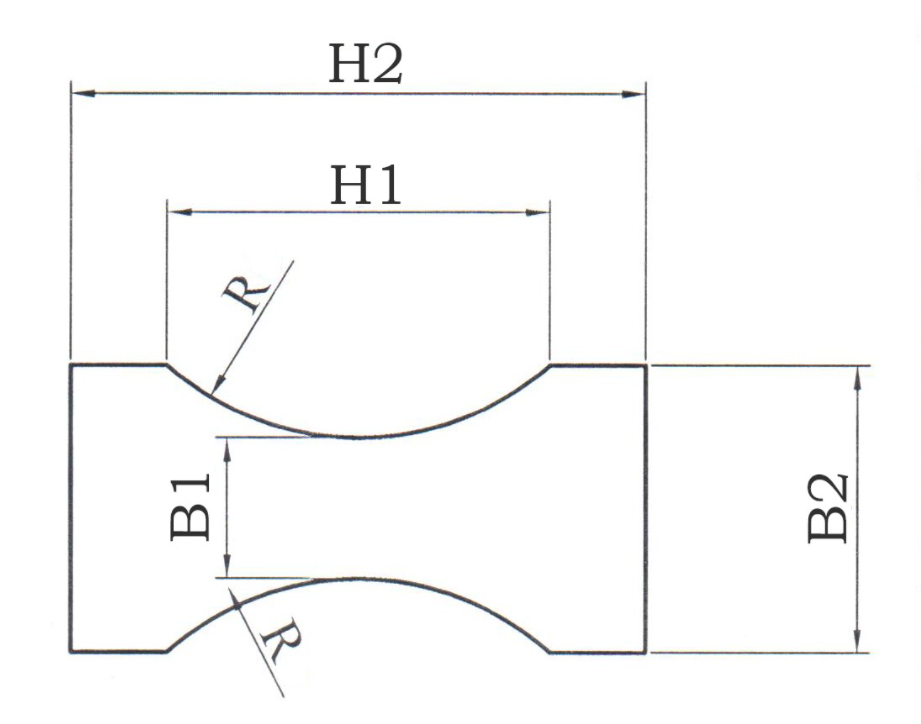 Особенности крепления светодиодного дюралайтадолжен быть материалом мотивов и макушкиТип светоизлучающего диода светодиодного дюралайтадолжен быть DIPДиаметр светоизлучающего диода светодиодного дюралайтадолжен быть не менее 3 ммНапряжение дюралайта с типом свечения направленноедолжно быть 24 ВТип свечения светодиодного дюралайтадолжно быть направленноеСтепень защиты от вредного воздействия в результате проникновения твердых предметов и водыне менее IP65Цвет хомута из материала нейлондолжен быть белый; черныйСрок службы светоизлучающих диодов светодиодного дюралайтадолжно быть не меньше 50000 чВнутренний диаметр заглушкитребуется более 11 мм не более 15 ммНазначение заглушкидолжна быть предназначена для надежной изоляции токопроводящих жил дюралайтаМатериал изготовления заглушкидолжен быть прозрачный ПВХКоличество токопроводящих жил светодиодного дюралайтадолжно быть ≥ 2Светодинамика светодиодного дюралайтатребуется постоянное свечениеКоличество типов дюралайта в изделиине < 1Толщина светодиодного дюралайтатребуется более 11 мм не более 15 ммМатериал изготовления трубки светодиодного дюралайтадолжен быть ПВХВнешний вид светодиодного дюралайтадолжен представлять собой трубку, в которой расположены светодиодыПрозрачность материала изготовления трубки светодиодного дюралайтадолжен быть прозрачныйШирина хомута из материала полипропиленне должна быть ≤ 3,4 ммОсобенности крепления светодиодного дюралайтадолжен крепиться хомутами к каркасуШаг креплений светодиодного дюралайтане менее 30 мм - не более 400 ммМатериал изготовления хомутов крепления светодиодного дюралайтатребуется нейлон/полипропиленЦвет свечения светодиодного дюралайтатеплый белыйКоличество светоизлучающих диодов на 1 м светодиодного дюралайтадолжно быть 38; 36; 40 штРасстояние между светоизлучающими диодами светодиодного дюралайта27,8/ 25,0/ 26,3 ммКоличество светоизлучающих диодов светодиодного дюралайтане более 6720 штДлина светодиодного дюралайтадолжна быть не менее 112000 ммЦветовая температура светодиодного дюралайтадолжно быть не менее 2700 не более 6400 ККоличество мотивов в изделиине менее 2Высота мотива тип 1не менее 680 не более 720 ммШирина мотива тип 1не менее 480 не более 520 ммВысота мотива тип 2не менее 480 не более 520 ммШирина мотива тип 2не менее 330 не более 370 ммКоличество мотивов тип 1не менее 16Количество мотивов тип 2не менее 32Тип светоизлучающего диода светодиодной нитидолжен быть DIPДиаметр светоизлучающего диода светодиодной нитидолжен быть не менее 3 ммСрок службы светоизлучающих диодов светодиодной нитидолжно быть не меньше 50000 чКоличество типов светодиодной нити в изделиине < 1Диаметр провода светодиодной нититребуется более 2,2 не более 2,5 ммЦвет изоляции провода сетодиодной нитипрозрачныйСтепень защиты от вредного воздействия в результате проникновения твердых предметов и водыне менее IP65Особенности применения светодиодной нитидолжна применяться для формирования узора на поверхности елкиМатериал изоляции непрозрачного провода светодиодной нитинеобходима резинаМатериал изоляции прозрачного провода светодиодной нитинеобходимо ПВХЦвет свечения светодиодной нитидолжен быть зеленыйКоличество светоизлучающих диодов на 1 м светодиодной нитидолжно быть 10; 20 штРасстояние между светоизлучающими диодами на светодиодной нитидолжно быть не менее 50 ммДлина светодиодной нитидолжна быть ≥ 42000 ммНоминальное напряжение сети питания трансформаторатребуется 220 ВСтепень защиты от вредного воздействия в результате проникновения твердых предметов и воды трансформатора> IP66Частота сети питания трансформаторатребуется 49 - 51 ГцВыходное напряжение трансформаторадолжно быть 24 ВТолщина композита, используемого в изделии≥ 3 ммПрименение композита в изделииявляется материалом оградыОсобенности исполнения изделияизделие должно обладать возможностью использования технологии дополненной реальности посредством наведения камеры электронного устройства (смартфона или планшета) на конструкцию. Должен появиться видео-ролик с содержанием, которое согласовал заказчик. Применяемые технологии дополненной реальности должны быть совместимы с операционными системами смартфонов (IOS и Android). Пользователи электронных устройств должны иметь возможность сделать фотографии и видео с элементами дополненной реальности неограниченное число разТолщина пленки с полноцветной печатью≥ 0,085 ммПрименение пленки с полноцветной печатью в изделииявляется материалом оградыОсобенности применения мишурного коврадолжен применяться для формирования узора на поверхности елкиМатериал изготовления мишурного коврадолжна быть стальная проволока (витая пара), мишураЗащитное покрытие проволокицинкование либо термостойкая резинаЦвет термостойкой резиныдолжен совпадать с цветом мишурыДиаметр проволоки мишурного ковратребуется более 0,7 не более 1,0 ммМатериал изготовления мишуры мишурного коврапленка с УФ стойкостьюКоличество типов мишурного ковра в изделиине менее 1Особенности исполнения мишурного коврадолжен представлять из себя ячейкиФорма ячеек мишурного ковраквадратная; прямоугольнаяНаружный размер А ячеек мишурного ковране более 50 ммНаружный размер В ячеек мишурного ковране менее 40 ммДлина волокон мишурного ковраболее 35 менее 45 ммШирина волокон мишурного ковране < 1,5 ммТолщина волокон мишуры мишурного ковране меньше 35 мкЦвет мишуры мишурного коврасеребистыйСтепень блеска поверхности мишурного ковраматовая; глянцевая2Шлейф для гирлянды Белт Лайт, 
800 мОсобенности изделиядолжен представлять собой токопроводящий шлейф для подключения ламп16шт11 000,00176 000,00Размер токопроводящего шлейфа (ШхВ) гирлянды Белт Лайтне менее 15х5 не более 18х8 ммКоличество токопроводящих жилдолжно быть более 1Сечение токопроводящей жилыдолжно быть не менее 1,5 мм²Материал изготовления токопроводящих жилдолжна быть медьОсобенности изготовления патронана конце патрона должна быть съемная резиновая юбка для предотвращения попадания влаги между патроном и лампойТип патрона ламп гирлянды Белт Лайтнеобходим несъемный с цоколем Е27Степень защиты от вредного воздействия в результате проникновения твердых предметов и водыне менее IP65Цвет шлейфа\патронов гирлянды Белт Лайтнеобходимо черный\черныйВысота патронадолжна быть 5 смРасстояние между патронами на гирлянде Белт Лайтдолжно быть не менее 350 мм не более 450 мм3Светодиодная лампа, 2000 шт.Цвет светодиодной лампытеплый белый2000шт108,33216 660,00Тип патрона светодиодной лампыЕ27Тип колбы свеодиодной лампыдолжна быть матоваяНапряжение питания светодиодной лампы220 В4Светодиодная бахрома, 30 шт.Цвет резинового проводадолжен быть белый30шт4 500,00135 000,00Длина гирлянды не должна бытьМенее 4 мВысота подвеса не должна бытьМенее 0,8 мТолщина резинового проводане должна быть менее 2,3 ммФорма колпачков светодиодовтребуется прямоугольнаяРасстояние между светодиодамидолжно быть 10 смЦвет свечения светодиодовдолжны быть теплым белымДиаметр проводатребуется более 2,0 не более 2,5 ммМатериал изготовления проводанеобходима резинаРазмер нитей бахромы, см30, 50, 80, 60, 40Пыле-влаго защищённостьIP 65КолпачокГерметичный колпачок, залитый компаундом и закрытый термоусадочной трубкойПодключениеизделие должно подключаться к сети через комплектный выпрямительКол-во диодов общеене должно быть < 189 штКол-во диодов с эффектом флэшне должно быть < 28 шт5Шар с подсветкой, 30 шт.Форма изделиядолжен быть шар30шт8 666,67260 000,10Диаметр изделияне менее 750 ммМатериал изготовления изделиядолжен быть полиэтиленПодсветка изделия изнутридолжна быть6Световая лиса, 3 шт.Предназначениеизделие должно быть предназначено для украшения уличных пространств3шт108 333,33324 999,99Температура эксплуатациидолжна быть не ниже - 45 не выше + 50 °CСоответствие ГОСТизделие должно соответствовать ГОСТ 14254Массадолжна быть не меньше 20 кгКомплектацияизделие должно состоять из каркаса, обтянутого светодиодной нитью. Каркас располагается на подставке из квинтетаШирина изделияне ниже 1650 не выше 1750 ммВысота изделияне менее 1230 не более 1270 ммГлубина изделияне должна быть ≤ 560 ммМатериал изготовления каркасакаркас должен состоять из пруткаПокраска каркасанеобходимоЦвет покраскитребуется золотойДиаметр пруткадолжен быть 5…7 ммМатериал изготовления пруткатребуется алюминийТип светоизлучающего диода светодиодной нитидолжен быть DIPДиаметр светоизлучающего диода светодиодной нитидолжен быть не менее 3 ммСрок службы светоизлучающих диодов светодиодной нитидолжно быть не меньше 50000 чКоличество типов светодиодной нити в изделиине < 1Диаметр провода светодиодной нититребуется более 2,2 не более 2,5 ммЦвет изоляции провода сетодиодной нитибелый; черный; прозрачныйСтепень защиты от вредного воздействия в результате проникновения твердых предметов и водыне менее IP65Материал изоляции непрозрачного провода светодиодной нитинеобходима резинаМатериал изоляции прозрачного провода светодиодной нитинеобходимо ПВХЦвет свечения светодиодной нитидолжен быть теплый белыйСветодинамика светодиодной нититребуется флэшКоличество светоизлучающих диодов на 1 м светодиодной нитидолжно быть 10; 20 штРасстояние между светоизлучающими диодами на светодиодной нитидолжно быть не менее 50 ммДлина светодиодной нитидолжна быть ≥ 100000 ммКоличество светоизлучающих диодов светодиодной нитине должно быть более 2200 штОсобенности исполнения изделияизделие должно обладать возможностью использования технологии дополненной реальности посредством наведения камеры электронного устройства (смартфона или планшета) на конструкцию. Должен появиться видео-ролик с содержанием, которое согласовал заказчик. Применяемые технологии дополненной реальности должны быть совместимы с операционными системами смартфонов (IOS и Android). Пользователи электронных устройств должны иметь возможность сделать фотографии и видео с элементами дополненной реальности неограниченное число разМатериал изготовления квинтетадолжен быть листовой алюминиевый прокат с рельефом в виде рисунка, который составляют перпендикулярные друг другу группы из пяти параллельных выпуклых полосТолщина квинтета без учета насечек≥ 3 ммПрименение квинтетаиспользуется в качестве подставки для фигурыПодключение светодиодной нитидолжен подключаться к сети через комплектный трансформаторНоминальное напряжение сети питания трансформаторатребуется 220 ВСтепень защиты от вредного воздействия в результате проникновения твердых предметов и воды трансформатора> IP33Частота сети питания трансформаторатребуется 49 - 51 ГцВыходное напряжение трансформаторадолжно быть 24 В7Световой волк, 3 шт.Предназначениеизделие должно быть предназначено для украшения уличных пространств3шт108 333,33324 999,99Температура эксплуатациидолжна быть не ниже - 45 не выше + 50 °CСоответствие ГОСТизделие должно соответствовать ГОСТ 14254Массадолжна быть не меньше 20 кгКомплектацияизделие должно состоять из каркаса, обтянутого светодиодной нитью. Каркас располагается на подставке из квинтетаШирина изделияне ниже 1700 не выше 1800 ммВысота изделияне менее 1730 не более 1770 ммГлубина изделияне должна быть ≤ 760 ммМатериал изготовления каркасакаркас должен состоять из прутка тип 1, прутка тип 2Покраска каркасанеобходимоЦвет покраскитребуется золотойДиаметр прутка тип 1должен быть 6…10 ммМатериал изготовления прутка тип 1требуется алюминийДиаметр прутка тип 2должен быть 5…7 ммМатериал изготовления прутка тип 2требуется алюминийТип светоизлучающего диода светодиодной нитидолжен быть DIPДиаметр светоизлучающего диода светодиодной нитидолжен быть не менее 3 ммСрок службы светоизлучающих диодов светодиодной нитидолжно быть не меньше 50000 чКоличество типов светодиодной нити в изделиине < 1Диаметр провода светодиодной нититребуется более 2,2 не более 2,5 ммЦвет изоляции провода сетодиодной нитибелый; черный; прозрачныйСтепень защиты от вредного воздействия в результате проникновения твердых предметов и водыне менее IP65Материал изоляции непрозрачного провода светодиодной нитинеобходима резинаМатериал изоляции прозрачного провода светодиодной нитинеобходимо ПВХЦвет свечения светодиодной нитидолжен быть теплый белыйСветодинамика светодиодной нититребуется флэшКоличество светоизлучающих диодов на 1 м светодиодной нитидолжно быть 10; 20 штРасстояние между светоизлучающими диодами на светодиодной нитидолжно быть не менее 50 ммДлина светодиодной нитидолжна быть ≥ 120000 ммКоличество светоизлучающих диодов светодиодной нитине должно быть более 2880 штОсобенности исполнения изделияизделие должно обладать возможностью использования технологии дополненной реальности посредством наведения камеры электронного устройства (смартфона или планшета) на конструкцию. Должен появиться видео-ролик с содержанием, которое согласовал заказчик. Применяемые технологии дополненной реальности должны быть совместимы с операционными системами смартфонов (IOS и Android). Пользователи электронных устройств должны иметь возможность сделать фотографии и видео с элементами дополненной реальности неограниченное число разМатериал изготовления квинтетадолжен быть листовой алюминиевый прокат с рельефом в виде рисунка, который составляют перпендикулярные друг другу группы из пяти параллельных выпуклых полосТолщина квинтета без учета насечек≥ 3 ммПрименение квинтетаиспользуется в качестве подставки для фигурыПодключение светодиодной нитидолжен подключаться к сети через комплектный трансформаторНоминальное напряжение сети питания трансформаторатребуется 220 ВСтепень защиты от вредного воздействия в результате проникновения твердых предметов и воды трансформатора> IP33Частота сети питания трансформаторатребуется 49 - 51 Гц8Световая белка, 3 шт.Предназначениеизделие должно быть предназначено для украшения уличных пространств3шт62 500,00187 500,00Температура эксплуатациидолжна быть не ниже - 45 не выше + 50 °CСоответствие ГОСТизделие должно соответствовать ГОСТ 14254Массадолжна быть не меньше 20 кгКомплектацияизделие должно состоять из каркаса, обтянутого светодиодной нитью. Каркас располагается на подставке из квинтетаШирина изделияне ниже 600 не выше 700 ммВысота изделияне менее 730 не более 770 ммГлубина изделияне должна быть ≤ 410 ммМатериал изготовления каркасакаркас должен состоять из пруткаПокраска каркасанеобходимоЦвет покраскитребуется золотойДиаметр пруткадолжен быть 5…7 ммМатериал изготовления пруткатребуется алюминийТип светоизлучающего диода светодиодной нитидолжен быть DIPДиаметр светоизлучающего диода светодиодной нитидолжен быть не менее 3 ммСрок службы светоизлучающих диодов светодиодной нитидолжно быть не меньше 50000 чКоличество типов светодиодной нити в изделиине < 1Диаметр провода светодиодной нититребуется более 2,2 не более 2,5 ммЦвет изоляции провода сетодиодной нитибелый; черный; прозрачныйСтепень защиты от вредного воздействия в результате проникновения твердых предметов и водыне менее IP65Материал изоляции непрозрачного провода светодиодной нитинеобходима резинаМатериал изоляции прозрачного провода светодиодной нитинеобходимо ПВХЦвет свечения светодиодной нитидолжен быть теплый белыйСветодинамика светодиодной нититребуется флэшКоличество светоизлучающих диодов на 1 м светодиодной нитидолжно быть 10; 20 штРасстояние между светоизлучающими диодами на светодиодной нитидолжно быть не менее 50 ммДлина светодиодной нитидолжна быть ≥ 20000 ммКоличество светоизлучающих диодов светодиодной нитине должно быть более 440 штОсобенности исполнения изделияизделие должно обладать возможностью использования технологии дополненной реальности посредством наведения камеры электронного устройства (смартфона или планшета) на конструкцию. Должен появиться видео-ролик с содержанием, которое согласовал заказчик. Применяемые технологии дополненной реальности должны быть совместимы с операционными системами смартфонов (IOS и Android). Пользователи электронных устройств должны иметь возможность сделать фотографии и видео с элементами дополненной реальности неограниченное число разМатериал изготовления квинтетадолжен быть листовой алюминиевый прокат с рельефом в виде рисунка, который составляют перпендикулярные друг другу группы из пяти параллельных выпуклых полосТолщина квинтета без учета насечек≥ 3 ммПрименение квинтетаиспользуется в качестве подставки для фигурыПодключение светодиодной нитидолжен подключаться к сети через комплектный трансформаторНоминальное напряжение сети питания трансформаторатребуется 220 ВСтепень защиты от вредного воздействия в результате проникновения твердых предметов и воды трансформатора> IP33Частота сети питания трансформаторатребуется 49 - 51 ГцВыходное напряжение трансформаторадолжно быть 24 В9Световой заяц, 3 шт.Предназначениеизделие должно быть предназначено для украшения уличных пространств3шт75 000,00225 000,00Температура эксплуатациидолжна быть не ниже - 45 не выше + 50 °CСоответствие ГОСТизделие должно соответствовать ГОСТ 14254Массадолжна быть не меньше 5 кгКомплектацияизделие должно состоять из каркаса, обтянутого светодиодной нитью. Каркас располагается на подставке из квинтетаШирина изделияне ниже 950 не выше 1050 ммВысота изделияне менее 730 не более 770 ммГлубина изделияне должна быть ≤ 460 ммМатериал изготовления каркасакаркас должен состоять из пруткаПокраска каркасанеобходимоЦвет покраскитребуется золотойДиаметр пруткадолжен быть 5…7 ммМатериал изготовления пруткатребуется алюминийТип светоизлучающего диода светодиодной нитидолжен быть DIPДиаметр светоизлучающего диода светодиодной нитидолжен быть не менее 3 ммСрок службы светоизлучающих диодов светодиодной нитидолжно быть не меньше 50000 чКоличество типов светодиодной нити в изделиине < 1Диаметр провода светодиодной нититребуется более 2,2 не более 2,5 ммЦвет изоляции провода сетодиодной нитибелый; черный; прозрачныйСтепень защиты от вредного воздействия в результате проникновения твердых предметов и водыне менее IP65Материал изоляции непрозрачного провода светодиодной нитинеобходима резинаМатериал изоляции прозрачного провода светодиодной нитинеобходимо ПВХЦвет свечения светодиодной нитидолжен быть теплый белыйСветодинамика светодиодной нититребуется флэшКоличество светоизлучающих диодов на 1 м светодиодной нитидолжно быть 10; 20 штРасстояние между светоизлучающими диодами на светодиодной нитидолжно быть не менее 50 ммДлина светодиодной нитидолжна быть ≥ 20000 ммКоличество светоизлучающих диодов светодиодной нитине должно быть более 440 штОсобенности исполнения изделияизделие должно обладать возможностью использования технологии дополненной реальности посредством наведения камеры электронного устройства (смартфона или планшета) на конструкцию. Должен появиться видео-ролик с содержанием, которое согласовал заказчик. Применяемые технологии дополненной реальности должны быть совместимы с операционными системами смартфонов (IOS и Android). Пользователи электронных устройств должны иметь возможность сделать фотографии и видео с элементами дополненной реальности неограниченное число разМатериал изготовления квинтетадолжен быть листовой алюминиевый прокат с рельефом в виде рисунка, который составляют перпендикулярные друг другу группы из пяти параллельных выпуклых полосТолщина квинтета без учета насечек≥ 3 ммПрименение квинтетаиспользуется в качестве подставки для фигурыПодключение светодиодной нитидолжен подключаться к сети через комплектный трансформаторНоминальное напряжение сети питания трансформаторатребуется 220 ВСтепень защиты от вредного воздействия в результате проникновения твердых предметов и воды трансформатора> IP33Частота сети питания трансформаторатребуется 49 - 51 ГцВыходное напряжение трансформаторадолжно быть 24 В10Световая декорация "Нить", 12 шт.Тип светоизлучающего диода светодиодной нитидолжен быть DIP12шт4 166,6750 000,04Диаметр светоизлучающего диода светодиодной нитидолжен быть не менее 3 ммСрок службы светоизлучающих диодов светодиодной нитидолжно быть не меньше 50000 чДиаметр провода светодиодной нититребуется более 2,2 не более 2,5 ммЦвет изоляции провода сетодиодной нитипрозрачныйСтепень защиты от вредного воздействия в результате проникновения твердых предметов и водыне менее IP65Материал изоляции непрозрачного провода светодиодной нитинеобходима резинаМатериал изоляции прозрачного провода светодиодной нитинеобходимо ПВХЦвет свечения светодиодной нитидолжен быть теплый белыйСветодинамика светодиодной нититребуется постоянное свечениеКоличество светоизлучающих диодов на 1 м светодиодной нитидолжно быть 10; 20 штРасстояние между светоизлучающими диодами на светодиодной нитидолжно быть не менее 50 ммДлина светодиодной нитидолжна быть ≥ 20000 ммКоличество светоизлучающих диодов светодиодной нитине должно быть более 440 штВходное напряжение питания светодиодной нити24 В11Световая сова, 3 шт.Предназначениеизделие должно быть предназначено для украшения уличных пространств3шт100 000,00300 000,00Температура эксплуатациидолжна быть не ниже - 45 не выше + 50 °CСоответствие ГОСТизделие должно соответствовать ГОСТ 14254Массадолжна быть не меньше 5 кгКомплектацияизделие должно состоять из каркаса, обтянутого светодиодной нитью. Каркас располагается на подставке из квинтетаШирина изделияне ниже 1550 не выше 1650 ммВысота изделияне менее 980 не более 1020 ммГлубина изделияне должна быть ≤ 1025 ммМатериал изготовления каркасакаркас должен состоять из пруткаПокраска каркасанеобходимоЦвет покраскитребуется золотойДиаметр пруткадолжен быть 5…7 ммМатериал изготовления пруткатребуется алюминийТип светоизлучающего диода светодиодной нитидолжен быть DIPДиаметр светоизлучающего диода светодиодной нитидолжен быть не менее 3 ммСрок службы светоизлучающих диодов светодиодной нитидолжно быть не меньше 50000 чКоличество типов светодиодной нити в изделиине < 1Диаметр провода светодиодной нититребуется более 2,2 не более 2,5 ммЦвет изоляции провода сетодиодной нитибелый; черный; прозрачныйСтепень защиты от вредного воздействия в результате проникновения твердых предметов и водыне менее IP65Материал изоляции непрозрачного провода светодиодной нитинеобходима резинаМатериал изоляции прозрачного провода светодиодной нитинеобходимо ПВХЦвет свечения светодиодной нитидолжен быть теплый белыйСветодинамика светодиодной нититребуется флэшКоличество светоизлучающих диодов на 1 м светодиодной нитидолжно быть 10; 20 штРасстояние между светоизлучающими диодами на светодиодной нитидолжно быть не менее 50 ммДлина светодиодной нитидолжна быть ≥ 20000 ммКоличество светоизлучающих диодов светодиодной нитине должно быть более 480 штОсобенности исполнения изделияизделие должно обладать возможностью использования технологии дополненной реальности посредством наведения камеры электронного устройства (смартфона или планшета) на конструкцию. Должен появиться видео-ролик с содержанием, которое согласовал заказчик. Применяемые технологии дополненной реальности должны быть совместимы с операционными системами смартфонов (IOS и Android). Пользователи электронных устройств должны иметь возможность сделать фотографии и видео с элементами дополненной реальности неограниченное число разМатериал изготовления квинтетадолжен быть листовой алюминиевый прокат с рельефом в виде рисунка, который составляют перпендикулярные друг другу группы из пяти параллельных выпуклых полосТолщина квинтета без учета насечек≥ 3 ммПрименение квинтетаиспользуется в качестве подставки для фигурыПодключение светодиодной нитидолжен подключаться к сети через комплектный трансформаторНоминальное напряжение сети питания трансформаторатребуется 220 ВСтепень защиты от вредного воздействия в результате проникновения твердых предметов и воды трансформатора> IP33Частота сети питания трансформаторатребуется 49 - 51 ГцВыходное напряжение трансформаторадолжно быть 24 В12Дюралайт, бухта 100 метров, тёплый, 24ВТип светоизлучающего диода светодиодного дюралайтадолжен быть DIP1бухта27 500,0027 500,00Диаметр светоизлучающего диода светодиодного дюралайтадолжен быть не менее 3 ммНапряжение дюралайта с типом свечения направленноедолжно быть 24 ВСтепень защиты от вредного воздействия в результате проникновения твердых предметов и водыне менее IP65Срок службы светоизлучающих диодов светодиодного дюралайтадолжно быть не меньше 50000 чКоличество токопроводящих жил светодиодного дюралайтадолжно быть ≥ 2Светодинамика светодиодного дюралайтатребуется постоянное свечениеТолщина светодиодного дюралайтатребуется более 11 мм не более 15 ммМатериал изготовления трубки светодиодного дюралайтадолжен быть ПВХВнешний вид светодиодного дюралайтадолжен представлять собой трубку, в которой расположены светодиодыПрозрачность материала изготовления трубки светодиодного дюралайтадолжен быть прозрачныйЦвет свечения светодиодного дюралайтатеплый белыйКоличество светоизлучающих диодов на 1 м светодиодного дюралайтадолжно быть 38; 36; 40 штРасстояние между светоизлучающими диодами светодиодного дюралайта27,8/ 25,0/ 26,3 ммКоличество светоизлучающих диодов светодиодного дюралайтане более 10000 штДлина светодиодного дюралайтадолжна быть не менее 100000 ммЦветовая температура светодиодного дюралайтадолжно быть не менее 2700 не более 6400 КВходное напряжение питания светодиодной нити24 В13.Доставка на ВТРК "Ведучи" п.12,  п. 5 - в количестве 10 шт.Доставка на ВТРК "Ведучи" п.12,  п. 5 - в количестве 10 шт.Доставка на ВТРК "Ведучи" п.12,  п. 5 - в количестве 10 шт.1услуга77 500,0077 500,0014.Доставка на ВТРК "Архыз" п.1, п.2, п. 3, п. 4, п. 5 - в количестве 20 шт., п. 6, п. 7, п. 8, п. 9, п. 10, п. 11Доставка на ВТРК "Архыз" п.1, п.2, п. 3, п. 4, п. 5 - в количестве 20 шт., п. 6, п. 7, п. 8, п. 9, п. 10, п. 11Доставка на ВТРК "Архыз" п.1, п.2, п. 3, п. 4, п. 5 - в количестве 20 шт., п. 6, п. 7, п. 8, п. 9, п. 10, п. 111услуга91 666,6791 666,6715.Монтаж товара на ВТРК "Архыз"Монтаж товара на ВТРК "Архыз"Монтаж товара на ВТРК "Архыз"1услуга399 166,67399 166,6716.Монтаж товара на ВТРК "Ведучи"Монтаж товара на ВТРК "Ведучи"Монтаж товара на ВТРК "Ведучи"1услуга9 166,679 166,673 229 326,80Наименование товара (услуги, работы)Цена, руб.Предложение 1Предложение 2Предложение 3«Оформление инфраструктурных объектов и общественных мест ВТРК «Архыз» и ВТРК «Ведучи» к горнолыжному сезону и празднованию Нового года»включая НДС4220808,004095800, 003 875 200,00 «Оформление инфраструктурных объектов и общественных мест ВТРК «Архыз» и ВТРК «Ведучи» к горнолыжному сезону и празднованию Нового года»без учета НДС3517340,003413166,673229333,33ПОСТАВЩИК:Место нахождения:Адрес для отправкипочтовой корреспонденции:Тел.: ИНН, КПП ОКПО ОГРН Платежные реквизиты:БИК ПОКУПАТЕЛЬ:АО «КСК»Место нахождения:улица Тестовская, дом 10,26 этаж, помещение I, город Москва,Российская Федерация, 123112Адрес для отправки почтовойкорреспонденции:123112, Российская Федерация,город Москва, улица Тестовская,дом 10, 26 этаж, помещение IТел./факс: +7 (495) 775-91-22 / -24ИНН 2632100740, КПП 770301001ОГРН 1102632003320ОКПО 67132337Платежные реквизиты:УФК по г. Москве(Акционерное общество«Курорты Северного Кавказа»л/с 711Н7550001)р/с 03215643000000017301ГУ БАНКА РОССИИ ПО ЦФО//УФК ПО Г. МОСКВЕ г. Москвак/с 40102810545370000003БИК 004525988ОТ ПОСТАВЩИКА:_____________ / __________/(подписано ЭЦП)ОТ ПОКУПАТЕЛЯ:______________ / ______________/(подписано ЭЦП)№ п/пНаименование товараХарактеристики товараХарактеристики товараКол-воЕд. изм.Цена за 1 ед., руб., без учета НСДСумма, руб., без учета НДС№ п/пНаименование товарапоказателизначения показателяКол-воЕд. изм.Цена за 1 ед., руб., без учета НСДСумма, руб., без учета НДС1234567812…ОТ ПОСТАВЩИКА:_____________ / _______________ /(подписано ЭЦП)ОТ ПОКУПАТЕЛЯ:______________ / ____________ /(подписано ЭЦП)